НОВОСТИза март 2020 года Общественной палаты Наро-Фоминского городского округа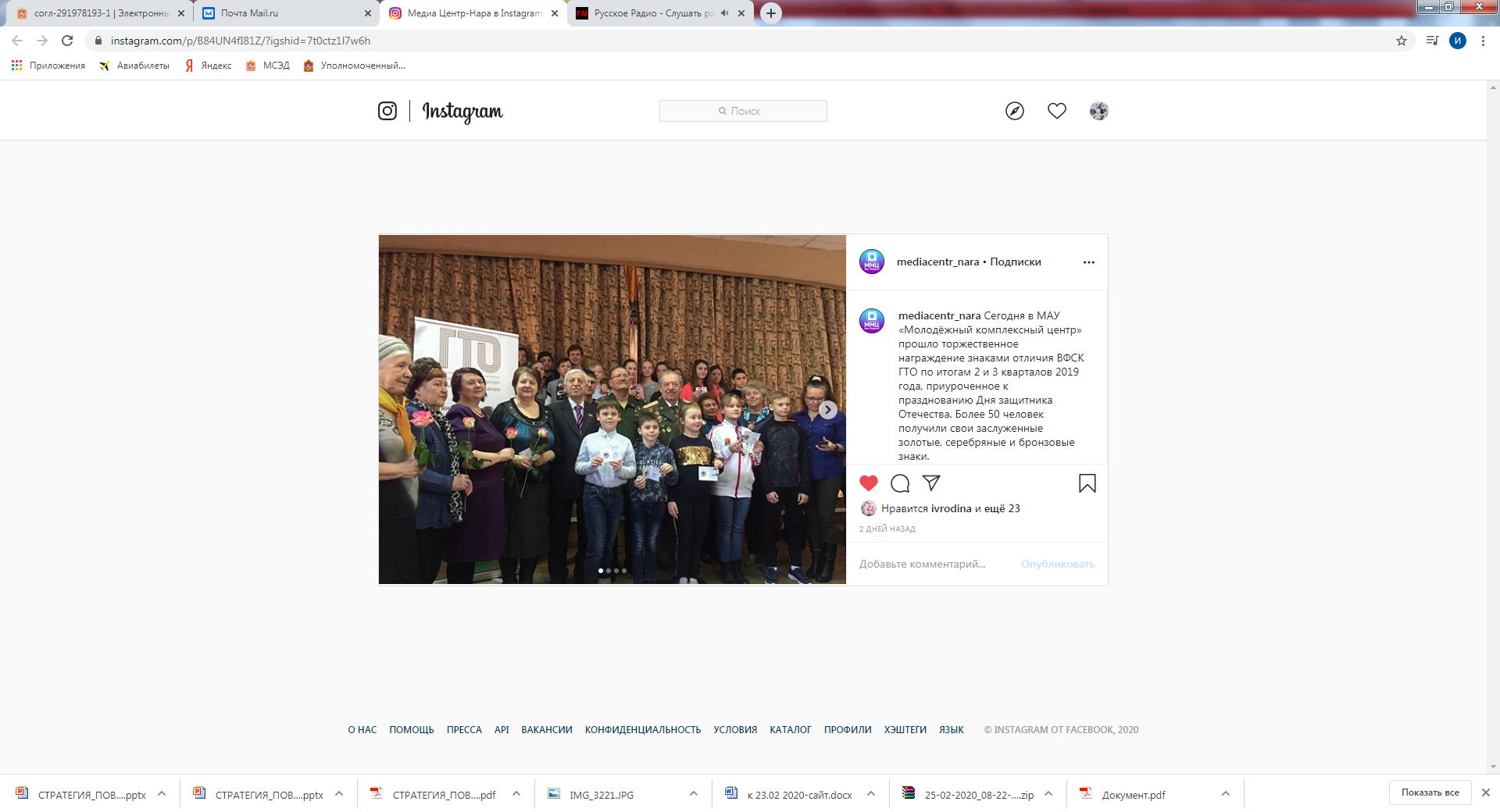 22 февраля члены общественной палаты Н-Ф г.о. приняли участие в торжественном награждении знаками отличия ВФСК ГТО по итогам 2 и 3 кварталов 2019 года, приуроченного к празднованию Дня защитника Отечества на базе МАУ «Молодёжный комплексный центр». Более 50 человек получили свои заслуженные золотые, серебряные и бронзовые знаки.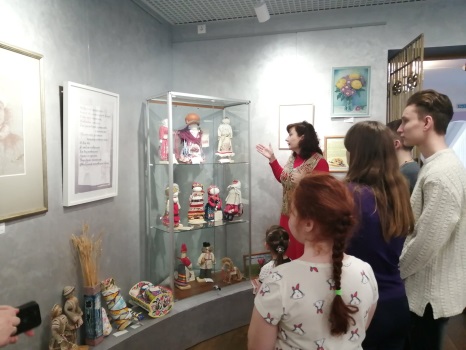 2 марта члены комиссии по развитию спорта, туризма, формированию здорового образа жизни, патриотическому воспитанию, добровольчеству и работе с молодежью, культуре и развитию народных промыслов комиссии  Общественной палаты Наро-Фоминского округа организовали экскурсию по выставке живописи и графике «Цвет и линия» и по выставке декоративно-прикладного искусства «Живая старина» для детей и подростков с ограниченными возможностями из реабилитационного центра «Сказка».В Выставочном зале Центрального Дворца Культуры «Звезда» проходит выставка «Цвет и линия» двух замечательных художников – Нины Заниной и Евгении Дерюгиной. Познакомится с творчеством художников и прикоснуться к прекрасному миру живописи будет возможно до 10 марта 2020г.Евгения Павловна Дерюгина родилась в г. Кимры Тверской области. Всегда любила учиться, закончила школу с золотой медалью, отучилась на факультете градостроительства Московского архитектурного института.А потом был Наро-Фоминск, за плечами 11 лет работы в художественной школе г. Наро-Фоминска, работа в отделе диорам на Поклонной горе. Тесно общалась с художниками студии Грекова. После, Евгения Павловна, работала в реабилитационном центре «Юность», вела кружок изобразительного искусства.Занина Нина Михайловна родилась в селе Старая Ольшанка Воронежской области в 1949 году. В 1972 году закончила Воронежский Государственный Университет по специальности «Геофизические методы поисков и разведки полезных ископаемых». По распределению в 1972 году прибыла в Наро-Фоминск. Живописью начала заниматься с 2008 года в художественной школе г. Наро-Фоминска на вечернем отделении у Никитина Сергея Александровича и Дерюгиной Евгении Павловны. С 2011 по 2015 годы обучалась живописи в школе-студии Денисовой Елены Владимировны и Денисова Владимира Сергеевича в городе Обнинске.Заведующая выставочным залом Елена Станиславовна Рудницкая, поведала юным посетителям о традициях и разнообразии русской куклы: обереговой, обрядовой, игровой. Закончили встречу изготовлением куклы «кувадка», которую ребята подарят мамам на 8 марта.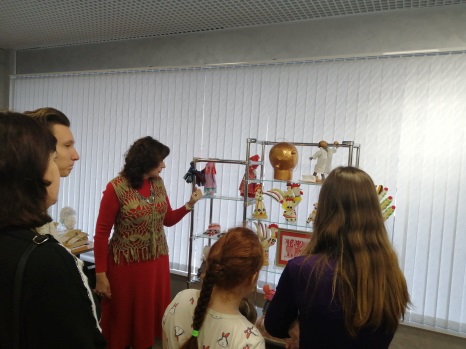 2 марта члены комиссии по развитию спорта, туризма, формированию здорового образа жизни, патриотическому воспитанию, добровольчеству и работе с молодежью, культуре и развитию народных промыслов комиссии  Общественной палаты Наро-Фоминского округа организовали экскурсию по выставке живописи и графике «Цвет и линия» и по выставке декоративно-прикладного искусства «Живая старина» для детей и подростков с ограниченными возможностями из реабилитационного центра «Сказка».В Выставочном зале Центрального Дворца Культуры «Звезда» проходит выставка «Цвет и линия» двух замечательных художников – Нины Заниной и Евгении Дерюгиной. Познакомится с творчеством художников и прикоснуться к прекрасному миру живописи будет возможно до 10 марта 2020г.Евгения Павловна Дерюгина родилась в г. Кимры Тверской области. Всегда любила учиться, закончила школу с золотой медалью, отучилась на факультете градостроительства Московского архитектурного института.А потом был Наро-Фоминск, за плечами 11 лет работы в художественной школе г. Наро-Фоминска, работа в отделе диорам на Поклонной горе. Тесно общалась с художниками студии Грекова. После, Евгения Павловна, работала в реабилитационном центре «Юность», вела кружок изобразительного искусства.Занина Нина Михайловна родилась в селе Старая Ольшанка Воронежской области в 1949 году. В 1972 году закончила Воронежский Государственный Университет по специальности «Геофизические методы поисков и разведки полезных ископаемых». По распределению в 1972 году прибыла в Наро-Фоминск. Живописью начала заниматься с 2008 года в художественной школе г. Наро-Фоминска на вечернем отделении у Никитина Сергея Александровича и Дерюгиной Евгении Павловны. С 2011 по 2015 годы обучалась живописи в школе-студии Денисовой Елены Владимировны и Денисова Владимира Сергеевича в городе Обнинске.Заведующая выставочным залом Елена Станиславовна Рудницкая, поведала юным посетителям о традициях и разнообразии русской куклы: обереговой, обрядовой, игровой. Закончили встречу изготовлением куклы «кувадка», которую ребята подарят мамам на 8 марта.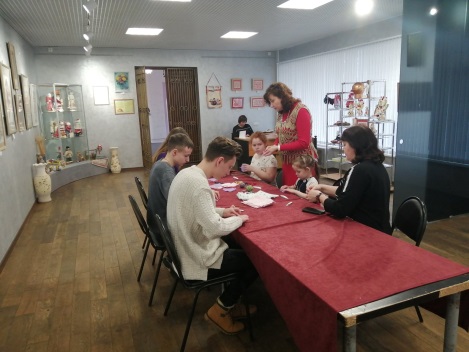 2 марта члены комиссии по развитию спорта, туризма, формированию здорового образа жизни, патриотическому воспитанию, добровольчеству и работе с молодежью, культуре и развитию народных промыслов комиссии  Общественной палаты Наро-Фоминского округа организовали экскурсию по выставке живописи и графике «Цвет и линия» и по выставке декоративно-прикладного искусства «Живая старина» для детей и подростков с ограниченными возможностями из реабилитационного центра «Сказка».В Выставочном зале Центрального Дворца Культуры «Звезда» проходит выставка «Цвет и линия» двух замечательных художников – Нины Заниной и Евгении Дерюгиной. Познакомится с творчеством художников и прикоснуться к прекрасному миру живописи будет возможно до 10 марта 2020г.Евгения Павловна Дерюгина родилась в г. Кимры Тверской области. Всегда любила учиться, закончила школу с золотой медалью, отучилась на факультете градостроительства Московского архитектурного института.А потом был Наро-Фоминск, за плечами 11 лет работы в художественной школе г. Наро-Фоминска, работа в отделе диорам на Поклонной горе. Тесно общалась с художниками студии Грекова. После, Евгения Павловна, работала в реабилитационном центре «Юность», вела кружок изобразительного искусства.Занина Нина Михайловна родилась в селе Старая Ольшанка Воронежской области в 1949 году. В 1972 году закончила Воронежский Государственный Университет по специальности «Геофизические методы поисков и разведки полезных ископаемых». По распределению в 1972 году прибыла в Наро-Фоминск. Живописью начала заниматься с 2008 года в художественной школе г. Наро-Фоминска на вечернем отделении у Никитина Сергея Александровича и Дерюгиной Евгении Павловны. С 2011 по 2015 годы обучалась живописи в школе-студии Денисовой Елены Владимировны и Денисова Владимира Сергеевича в городе Обнинске.Заведующая выставочным залом Елена Станиславовна Рудницкая, поведала юным посетителям о традициях и разнообразии русской куклы: обереговой, обрядовой, игровой. Закончили встречу изготовлением куклы «кувадка», которую ребята подарят мамам на 8 марта.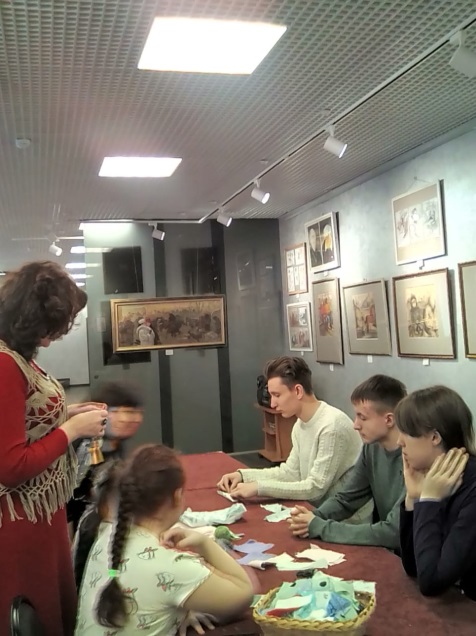 2 марта члены комиссии по развитию спорта, туризма, формированию здорового образа жизни, патриотическому воспитанию, добровольчеству и работе с молодежью, культуре и развитию народных промыслов комиссии  Общественной палаты Наро-Фоминского округа организовали экскурсию по выставке живописи и графике «Цвет и линия» и по выставке декоративно-прикладного искусства «Живая старина» для детей и подростков с ограниченными возможностями из реабилитационного центра «Сказка».В Выставочном зале Центрального Дворца Культуры «Звезда» проходит выставка «Цвет и линия» двух замечательных художников – Нины Заниной и Евгении Дерюгиной. Познакомится с творчеством художников и прикоснуться к прекрасному миру живописи будет возможно до 10 марта 2020г.Евгения Павловна Дерюгина родилась в г. Кимры Тверской области. Всегда любила учиться, закончила школу с золотой медалью, отучилась на факультете градостроительства Московского архитектурного института.А потом был Наро-Фоминск, за плечами 11 лет работы в художественной школе г. Наро-Фоминска, работа в отделе диорам на Поклонной горе. Тесно общалась с художниками студии Грекова. После, Евгения Павловна, работала в реабилитационном центре «Юность», вела кружок изобразительного искусства.Занина Нина Михайловна родилась в селе Старая Ольшанка Воронежской области в 1949 году. В 1972 году закончила Воронежский Государственный Университет по специальности «Геофизические методы поисков и разведки полезных ископаемых». По распределению в 1972 году прибыла в Наро-Фоминск. Живописью начала заниматься с 2008 года в художественной школе г. Наро-Фоминска на вечернем отделении у Никитина Сергея Александровича и Дерюгиной Евгении Павловны. С 2011 по 2015 годы обучалась живописи в школе-студии Денисовой Елены Владимировны и Денисова Владимира Сергеевича в городе Обнинске.Заведующая выставочным залом Елена Станиславовна Рудницкая, поведала юным посетителям о традициях и разнообразии русской куклы: обереговой, обрядовой, игровой. Закончили встречу изготовлением куклы «кувадка», которую ребята подарят мамам на 8 марта.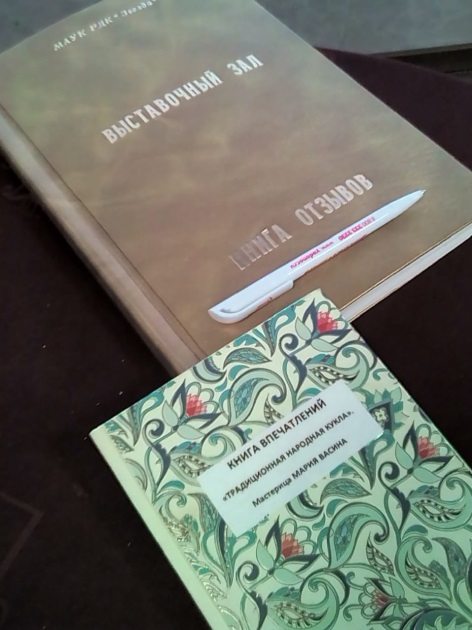 2 марта члены комиссии по развитию спорта, туризма, формированию здорового образа жизни, патриотическому воспитанию, добровольчеству и работе с молодежью, культуре и развитию народных промыслов комиссии  Общественной палаты Наро-Фоминского округа организовали экскурсию по выставке живописи и графике «Цвет и линия» и по выставке декоративно-прикладного искусства «Живая старина» для детей и подростков с ограниченными возможностями из реабилитационного центра «Сказка».В Выставочном зале Центрального Дворца Культуры «Звезда» проходит выставка «Цвет и линия» двух замечательных художников – Нины Заниной и Евгении Дерюгиной. Познакомится с творчеством художников и прикоснуться к прекрасному миру живописи будет возможно до 10 марта 2020г.Евгения Павловна Дерюгина родилась в г. Кимры Тверской области. Всегда любила учиться, закончила школу с золотой медалью, отучилась на факультете градостроительства Московского архитектурного института.А потом был Наро-Фоминск, за плечами 11 лет работы в художественной школе г. Наро-Фоминска, работа в отделе диорам на Поклонной горе. Тесно общалась с художниками студии Грекова. После, Евгения Павловна, работала в реабилитационном центре «Юность», вела кружок изобразительного искусства.Занина Нина Михайловна родилась в селе Старая Ольшанка Воронежской области в 1949 году. В 1972 году закончила Воронежский Государственный Университет по специальности «Геофизические методы поисков и разведки полезных ископаемых». По распределению в 1972 году прибыла в Наро-Фоминск. Живописью начала заниматься с 2008 года в художественной школе г. Наро-Фоминска на вечернем отделении у Никитина Сергея Александровича и Дерюгиной Евгении Павловны. С 2011 по 2015 годы обучалась живописи в школе-студии Денисовой Елены Владимировны и Денисова Владимира Сергеевича в городе Обнинске.Заведующая выставочным залом Елена Станиславовна Рудницкая, поведала юным посетителям о традициях и разнообразии русской куклы: обереговой, обрядовой, игровой. Закончили встречу изготовлением куклы «кувадка», которую ребята подарят мамам на 8 марта.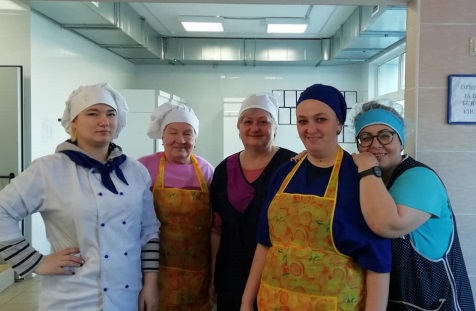 2 марта член комиссии по образованию, здравоохранению, социальной политике и качеству жизни граждан общественной палаты Наро-Фоминского городского округа совместно с родителями учеников Верейской СОШ № 1 провели проверку качества питания в школьной столовой. Комиссией было проверено, как организован процесс питания, а так же были продегустированы блюда.По завершению проверки хочется выразить благодарность работникам столовой МБОУ Верейской СОШ 1 за вкусный завтрак и обед (соли как положено, сахару как надо). Порции соответствуют возрастным нормам. Сытные, с хорошей подачей. В столовом зале чистота и порядок. Дети в столовой чувствуют себя комфортно. Обслуживание доброжелательное. У детей есть выбор: сладкий перекус или полноценный завтрак и обед. Отрадно, что в последнее время учащиеся делают выбор в пользу завтрака и обеда.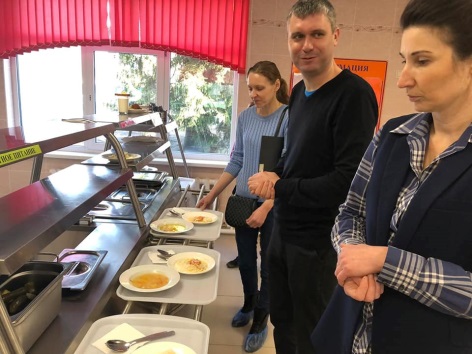 2 марта член комиссии по образованию, здравоохранению, социальной политике и качеству жизни граждан общественной палаты Наро-Фоминского городского округа совместно с родителями учеников Верейской СОШ № 1 провели проверку качества питания в школьной столовой. Комиссией было проверено, как организован процесс питания, а так же были продегустированы блюда.По завершению проверки хочется выразить благодарность работникам столовой МБОУ Верейской СОШ 1 за вкусный завтрак и обед (соли как положено, сахару как надо). Порции соответствуют возрастным нормам. Сытные, с хорошей подачей. В столовом зале чистота и порядок. Дети в столовой чувствуют себя комфортно. Обслуживание доброжелательное. У детей есть выбор: сладкий перекус или полноценный завтрак и обед. Отрадно, что в последнее время учащиеся делают выбор в пользу завтрака и обеда.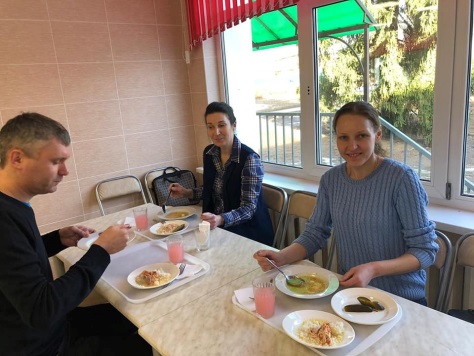 2 марта член комиссии по образованию, здравоохранению, социальной политике и качеству жизни граждан общественной палаты Наро-Фоминского городского округа совместно с родителями учеников Верейской СОШ № 1 провели проверку качества питания в школьной столовой. Комиссией было проверено, как организован процесс питания, а так же были продегустированы блюда.По завершению проверки хочется выразить благодарность работникам столовой МБОУ Верейской СОШ 1 за вкусный завтрак и обед (соли как положено, сахару как надо). Порции соответствуют возрастным нормам. Сытные, с хорошей подачей. В столовом зале чистота и порядок. Дети в столовой чувствуют себя комфортно. Обслуживание доброжелательное. У детей есть выбор: сладкий перекус или полноценный завтрак и обед. Отрадно, что в последнее время учащиеся делают выбор в пользу завтрака и обеда.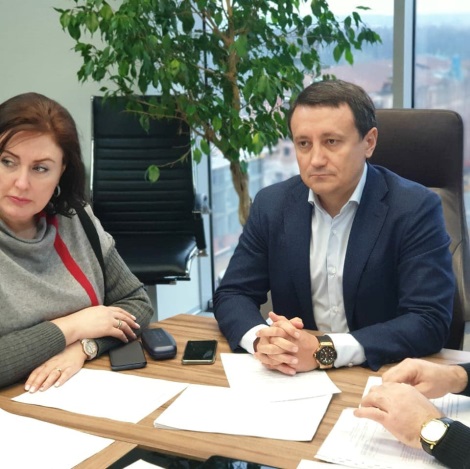 3 марта члены общественной палаты Наро-Фоминского г.о. приняли участие в очередном заседании Правления Торгово-промышленной палаты Наро-Фоминского городского округа, участие в котором приняли так же представители комитета по ЖКХ и Комитета по экономике администрации городского округа.Участники заседания рассмотрели проект муниципального нормативно-правового акта, касающийся изменений и уточнений, вносимых в Правила по благоустройству на территории городского округа.Кроме того, так же обсудили формирование делегации для официального визита в Бобруйск и организацию «Круглого стола» по подготовке кадров для предприятий и организаций городского округа.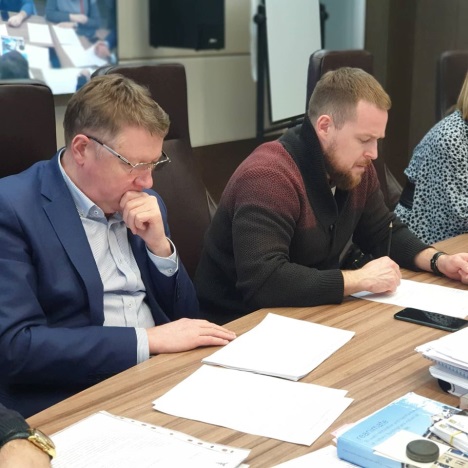 3 марта члены общественной палаты Наро-Фоминского г.о. приняли участие в очередном заседании Правления Торгово-промышленной палаты Наро-Фоминского городского округа, участие в котором приняли так же представители комитета по ЖКХ и Комитета по экономике администрации городского округа.Участники заседания рассмотрели проект муниципального нормативно-правового акта, касающийся изменений и уточнений, вносимых в Правила по благоустройству на территории городского округа.Кроме того, так же обсудили формирование делегации для официального визита в Бобруйск и организацию «Круглого стола» по подготовке кадров для предприятий и организаций городского округа.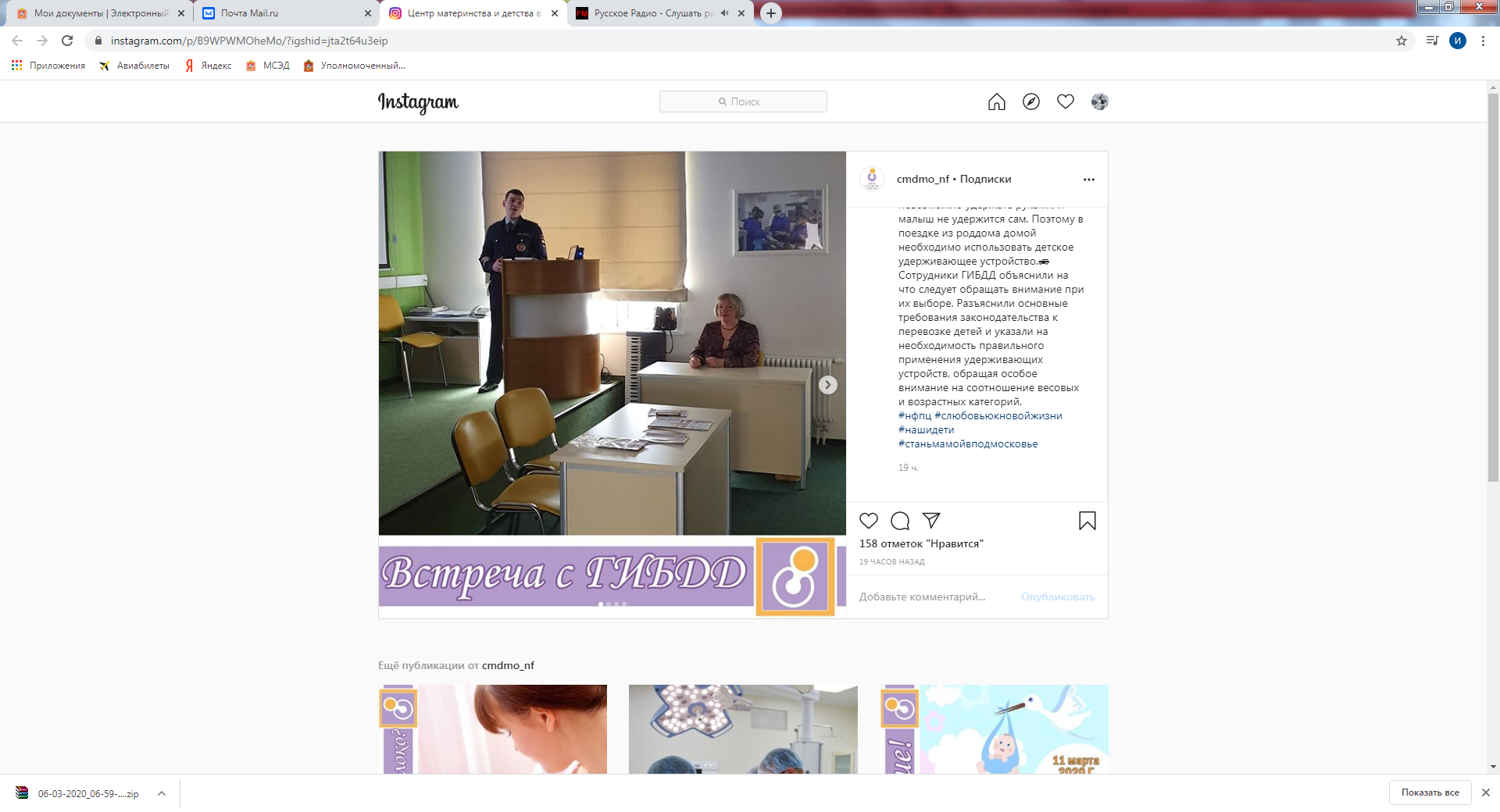 5 марта заместитель председателя общественной палаты Наро-Фоминского г.о. совместно с инспекторами ДПС ГИБДД Наро-Фоминского городского округа поздравили наших будущий мамочек с наступающим Международным женским днем. Акцию назвали «Маленький пассажир – большая ответственность». Будущим мамочкам объяснили, как сделать безопасной первую поездку малыша, а также напомнили о том, что мнение о безопасности ребенка на руках у мамы в момент передвижения в транспортном средстве, является ошибочным. При резком торможении вес ребенка увеличивается в разы, а при ударе – в десятки раз. Такую нагрузку невозможно удержать руками, и малыш не удержится сам. Поэтому в поездке из роддома домой необходимо использовать детское удерживающее устройство. Сотрудники ГИБДД объяснили, на что следует обращать внимание при их выборе. Разъяснили основные требования законодательства к перевозке детей и указали на необходимость правильного применения удерживающих устройств, обращая особое внимание на соотношение весовых и возрастных категорий.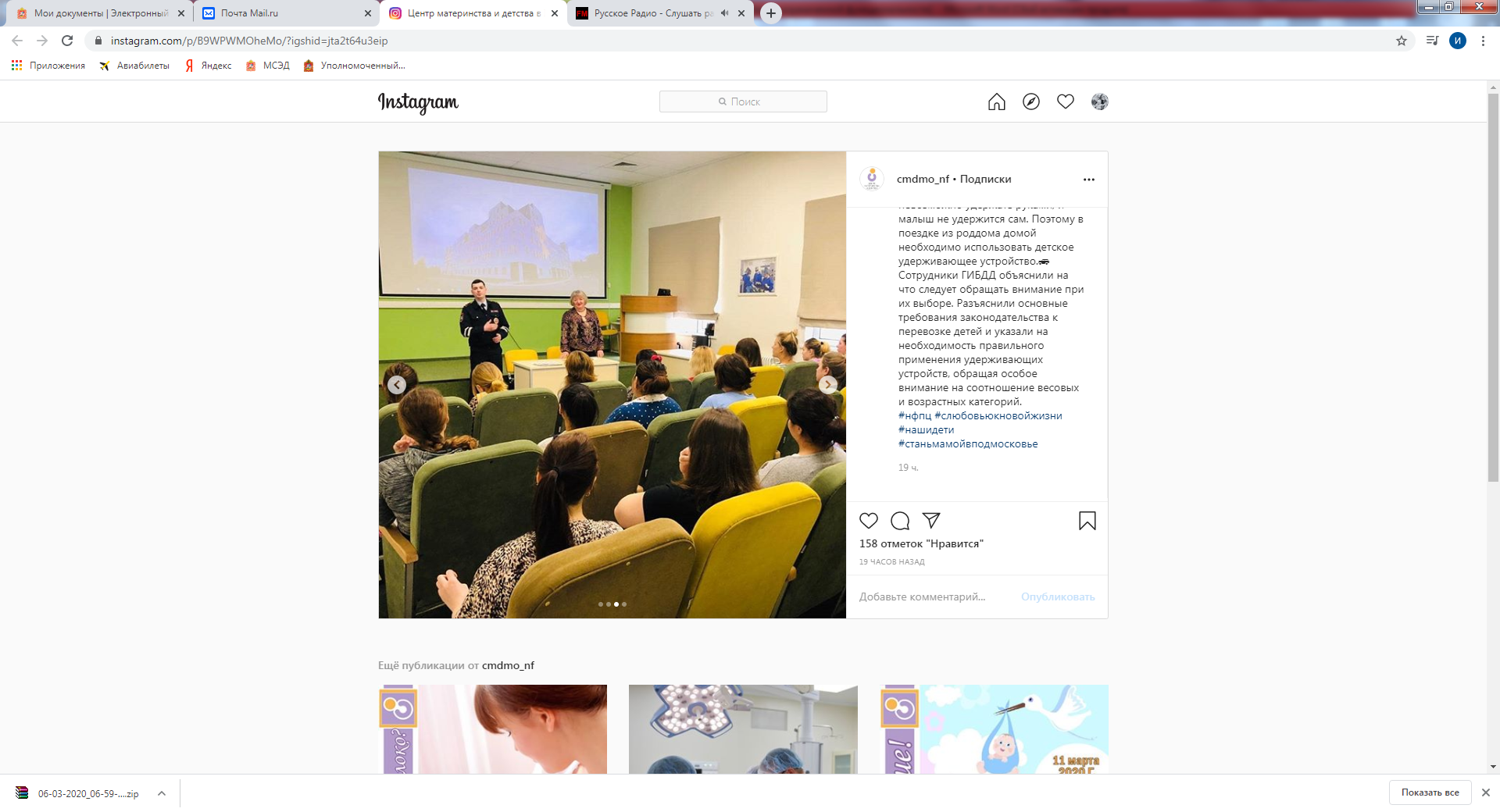 5 марта заместитель председателя общественной палаты Наро-Фоминского г.о. совместно с инспекторами ДПС ГИБДД Наро-Фоминского городского округа поздравили наших будущий мамочек с наступающим Международным женским днем. Акцию назвали «Маленький пассажир – большая ответственность». Будущим мамочкам объяснили, как сделать безопасной первую поездку малыша, а также напомнили о том, что мнение о безопасности ребенка на руках у мамы в момент передвижения в транспортном средстве, является ошибочным. При резком торможении вес ребенка увеличивается в разы, а при ударе – в десятки раз. Такую нагрузку невозможно удержать руками, и малыш не удержится сам. Поэтому в поездке из роддома домой необходимо использовать детское удерживающее устройство. Сотрудники ГИБДД объяснили, на что следует обращать внимание при их выборе. Разъяснили основные требования законодательства к перевозке детей и указали на необходимость правильного применения удерживающих устройств, обращая особое внимание на соотношение весовых и возрастных категорий.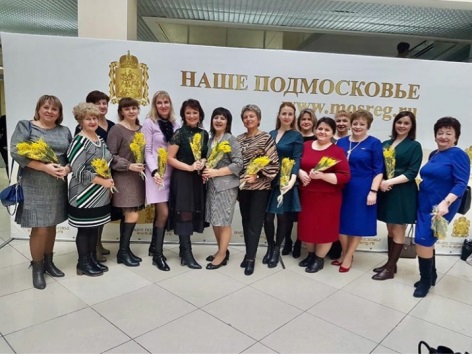 5 марта члены общественной палаты округа приняли участие в в составе делегации от Наро-Фоминского округа торжественном мероприятии, посвященном Международному женскому дню, которое прошло в Доме Правительства Московской области в Красногорске. Гостями праздника стали делегации муниципальных образований Московской области, в состав которых входили женщины, добившиеся выдающихся результатов в своей работе: сотрудницы предприятий и организаций, руководители коммерческих структур. Наш городской округ был также представлен весьма достойно. Всех собравшихся с прекрасным женским праздником весны поздравил губернатор Московской области Андрей Воробьев. Андрей Юрьевич пожелал представительницам прекрасной половины Московской области и впредь принимать такое же активное участие в жизни Подмосковья и быть примером для мужчин!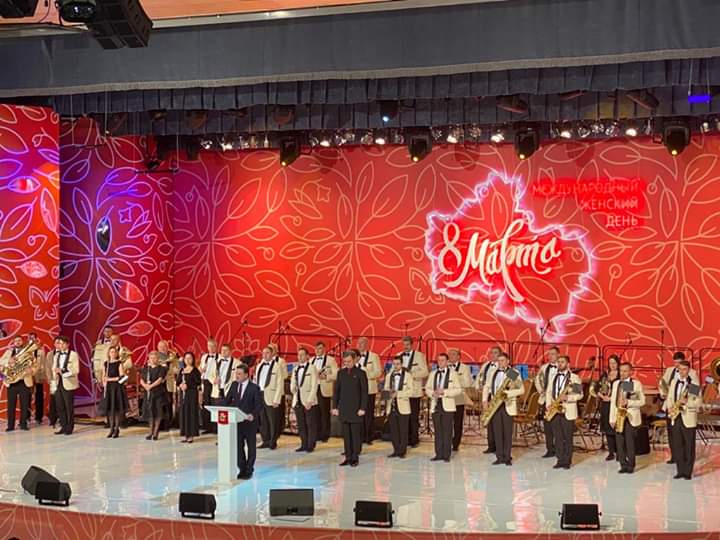 5 марта члены общественной палаты округа приняли участие в в составе делегации от Наро-Фоминского округа торжественном мероприятии, посвященном Международному женскому дню, которое прошло в Доме Правительства Московской области в Красногорске. Гостями праздника стали делегации муниципальных образований Московской области, в состав которых входили женщины, добившиеся выдающихся результатов в своей работе: сотрудницы предприятий и организаций, руководители коммерческих структур. Наш городской округ был также представлен весьма достойно. Всех собравшихся с прекрасным женским праздником весны поздравил губернатор Московской области Андрей Воробьев. Андрей Юрьевич пожелал представительницам прекрасной половины Московской области и впредь принимать такое же активное участие в жизни Подмосковья и быть примером для мужчин!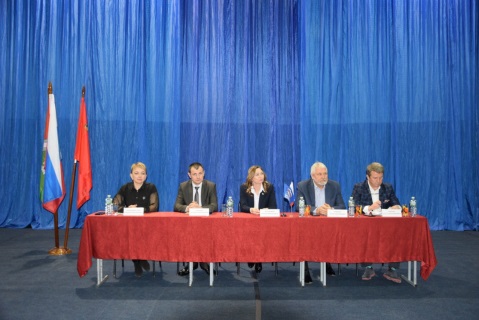 11 марта председатель ОП НФ г.о., президент ТПП Московской области Игорь Куимов совместно с депутатом, членом фракции «Единая Россия» Мособлдумы Олегом Рожновым, заместителем главы администрации Наро-Фоминского горокруга Алексеем Гусаковым и депутатом округа Альбиной Красильниковой приняли участие в информационном мероприятии, посвященном деятельности территориального управления Атепцево в 2019 году.Встреча с жителями началась с торжественного вручения юбилейных медалей «75 лет Победы в Великой Отечественной войне 1941-1945гг.», после которого солисты вокальной группы «Аллегро» исполнили песню «Кто, если не мы…».Ирина Волошина, начальник теруправления, рассказала жителям и официальным лицам о проделанной работе на подведомственной ей территории. За отчетный период в Атепцево выполнен большой объем работ. Ирина Волошина напомнила жителям о тех знаменательных событиях, которые происходили на территории в ушедшем году: открытие «Точки роста» в Атепцевской школе, открытие завода «Coexpan» на территории индустриального парка «Котово», 140-летний юбилей группы компаний «Элинар». В сфере благоустройства территорий были отмечены ремонт дорог, установка детской площадки по программе Губернатора МО в селе Каменское , благоустройство дворов в поселке Новая Ольховка, обустройство 5 линий уличного освещения по программе «Светлый город». Одним из важнейших событий 2019 года Ирина Николаевна отметила начало работ рекультивации полигона ТБО «Слизнево» и проектно-изыскательских работ полигона ТКО в д.Каурцево. В рамках темы экологии начальник теруправления с благодарностью отметила работу добровольного народного движения «Зеленый патруль», который на протяжении полугода ежедневно, в ночное время осуществляет контроль за движением мусорных машин на подведомственной территории. Благодаря такому неравнодушию жителей удалось избежать несанкционированных навалов мусора в леса и на поля теруправления. Проект «Живая земля» получил победу в номинации «Общественный контроль» на ярмарке экологических проектов Московской области. В завершении официальной части состоялось награждение участников Премии Губернатора Московской области «Наше Подмосковье».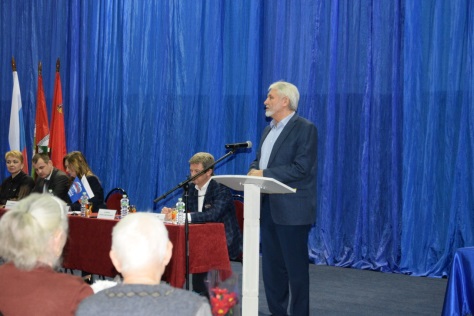 11 марта председатель ОП НФ г.о., президент ТПП Московской области Игорь Куимов совместно с депутатом, членом фракции «Единая Россия» Мособлдумы Олегом Рожновым, заместителем главы администрации Наро-Фоминского горокруга Алексеем Гусаковым и депутатом округа Альбиной Красильниковой приняли участие в информационном мероприятии, посвященном деятельности территориального управления Атепцево в 2019 году.Встреча с жителями началась с торжественного вручения юбилейных медалей «75 лет Победы в Великой Отечественной войне 1941-1945гг.», после которого солисты вокальной группы «Аллегро» исполнили песню «Кто, если не мы…».Ирина Волошина, начальник теруправления, рассказала жителям и официальным лицам о проделанной работе на подведомственной ей территории. За отчетный период в Атепцево выполнен большой объем работ. Ирина Волошина напомнила жителям о тех знаменательных событиях, которые происходили на территории в ушедшем году: открытие «Точки роста» в Атепцевской школе, открытие завода «Coexpan» на территории индустриального парка «Котово», 140-летний юбилей группы компаний «Элинар». В сфере благоустройства территорий были отмечены ремонт дорог, установка детской площадки по программе Губернатора МО в селе Каменское , благоустройство дворов в поселке Новая Ольховка, обустройство 5 линий уличного освещения по программе «Светлый город». Одним из важнейших событий 2019 года Ирина Николаевна отметила начало работ рекультивации полигона ТБО «Слизнево» и проектно-изыскательских работ полигона ТКО в д.Каурцево. В рамках темы экологии начальник теруправления с благодарностью отметила работу добровольного народного движения «Зеленый патруль», который на протяжении полугода ежедневно, в ночное время осуществляет контроль за движением мусорных машин на подведомственной территории. Благодаря такому неравнодушию жителей удалось избежать несанкционированных навалов мусора в леса и на поля теруправления. Проект «Живая земля» получил победу в номинации «Общественный контроль» на ярмарке экологических проектов Московской области. В завершении официальной части состоялось награждение участников Премии Губернатора Московской области «Наше Подмосковье».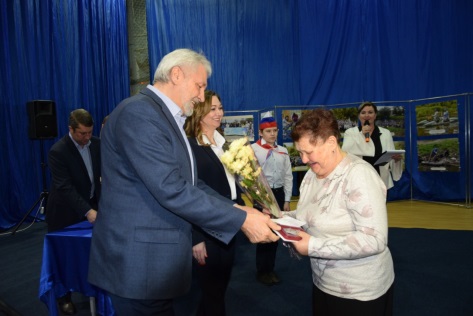 11 марта председатель ОП НФ г.о., президент ТПП Московской области Игорь Куимов совместно с депутатом, членом фракции «Единая Россия» Мособлдумы Олегом Рожновым, заместителем главы администрации Наро-Фоминского горокруга Алексеем Гусаковым и депутатом округа Альбиной Красильниковой приняли участие в информационном мероприятии, посвященном деятельности территориального управления Атепцево в 2019 году.Встреча с жителями началась с торжественного вручения юбилейных медалей «75 лет Победы в Великой Отечественной войне 1941-1945гг.», после которого солисты вокальной группы «Аллегро» исполнили песню «Кто, если не мы…».Ирина Волошина, начальник теруправления, рассказала жителям и официальным лицам о проделанной работе на подведомственной ей территории. За отчетный период в Атепцево выполнен большой объем работ. Ирина Волошина напомнила жителям о тех знаменательных событиях, которые происходили на территории в ушедшем году: открытие «Точки роста» в Атепцевской школе, открытие завода «Coexpan» на территории индустриального парка «Котово», 140-летний юбилей группы компаний «Элинар». В сфере благоустройства территорий были отмечены ремонт дорог, установка детской площадки по программе Губернатора МО в селе Каменское , благоустройство дворов в поселке Новая Ольховка, обустройство 5 линий уличного освещения по программе «Светлый город». Одним из важнейших событий 2019 года Ирина Николаевна отметила начало работ рекультивации полигона ТБО «Слизнево» и проектно-изыскательских работ полигона ТКО в д.Каурцево. В рамках темы экологии начальник теруправления с благодарностью отметила работу добровольного народного движения «Зеленый патруль», который на протяжении полугода ежедневно, в ночное время осуществляет контроль за движением мусорных машин на подведомственной территории. Благодаря такому неравнодушию жителей удалось избежать несанкционированных навалов мусора в леса и на поля теруправления. Проект «Живая земля» получил победу в номинации «Общественный контроль» на ярмарке экологических проектов Московской области. В завершении официальной части состоялось награждение участников Премии Губернатора Московской области «Наше Подмосковье».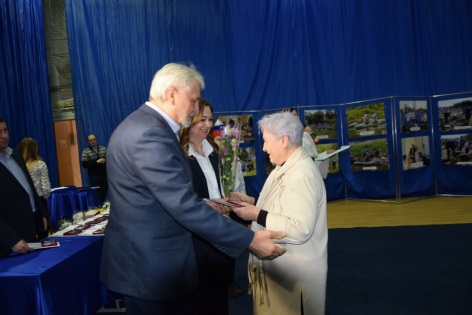 11 марта председатель ОП НФ г.о., президент ТПП Московской области Игорь Куимов совместно с депутатом, членом фракции «Единая Россия» Мособлдумы Олегом Рожновым, заместителем главы администрации Наро-Фоминского горокруга Алексеем Гусаковым и депутатом округа Альбиной Красильниковой приняли участие в информационном мероприятии, посвященном деятельности территориального управления Атепцево в 2019 году.Встреча с жителями началась с торжественного вручения юбилейных медалей «75 лет Победы в Великой Отечественной войне 1941-1945гг.», после которого солисты вокальной группы «Аллегро» исполнили песню «Кто, если не мы…».Ирина Волошина, начальник теруправления, рассказала жителям и официальным лицам о проделанной работе на подведомственной ей территории. За отчетный период в Атепцево выполнен большой объем работ. Ирина Волошина напомнила жителям о тех знаменательных событиях, которые происходили на территории в ушедшем году: открытие «Точки роста» в Атепцевской школе, открытие завода «Coexpan» на территории индустриального парка «Котово», 140-летний юбилей группы компаний «Элинар». В сфере благоустройства территорий были отмечены ремонт дорог, установка детской площадки по программе Губернатора МО в селе Каменское , благоустройство дворов в поселке Новая Ольховка, обустройство 5 линий уличного освещения по программе «Светлый город». Одним из важнейших событий 2019 года Ирина Николаевна отметила начало работ рекультивации полигона ТБО «Слизнево» и проектно-изыскательских работ полигона ТКО в д.Каурцево. В рамках темы экологии начальник теруправления с благодарностью отметила работу добровольного народного движения «Зеленый патруль», который на протяжении полугода ежедневно, в ночное время осуществляет контроль за движением мусорных машин на подведомственной территории. Благодаря такому неравнодушию жителей удалось избежать несанкционированных навалов мусора в леса и на поля теруправления. Проект «Живая земля» получил победу в номинации «Общественный контроль» на ярмарке экологических проектов Московской области. В завершении официальной части состоялось награждение участников Премии Губернатора Московской области «Наше Подмосковье».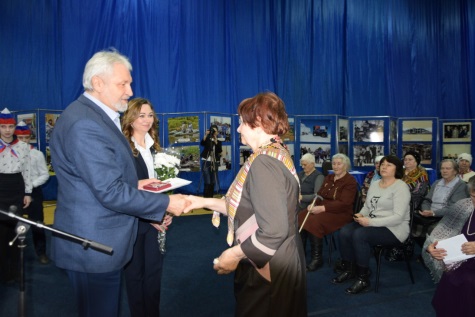 11 марта председатель ОП НФ г.о., президент ТПП Московской области Игорь Куимов совместно с депутатом, членом фракции «Единая Россия» Мособлдумы Олегом Рожновым, заместителем главы администрации Наро-Фоминского горокруга Алексеем Гусаковым и депутатом округа Альбиной Красильниковой приняли участие в информационном мероприятии, посвященном деятельности территориального управления Атепцево в 2019 году.Встреча с жителями началась с торжественного вручения юбилейных медалей «75 лет Победы в Великой Отечественной войне 1941-1945гг.», после которого солисты вокальной группы «Аллегро» исполнили песню «Кто, если не мы…».Ирина Волошина, начальник теруправления, рассказала жителям и официальным лицам о проделанной работе на подведомственной ей территории. За отчетный период в Атепцево выполнен большой объем работ. Ирина Волошина напомнила жителям о тех знаменательных событиях, которые происходили на территории в ушедшем году: открытие «Точки роста» в Атепцевской школе, открытие завода «Coexpan» на территории индустриального парка «Котово», 140-летний юбилей группы компаний «Элинар». В сфере благоустройства территорий были отмечены ремонт дорог, установка детской площадки по программе Губернатора МО в селе Каменское , благоустройство дворов в поселке Новая Ольховка, обустройство 5 линий уличного освещения по программе «Светлый город». Одним из важнейших событий 2019 года Ирина Николаевна отметила начало работ рекультивации полигона ТБО «Слизнево» и проектно-изыскательских работ полигона ТКО в д.Каурцево. В рамках темы экологии начальник теруправления с благодарностью отметила работу добровольного народного движения «Зеленый патруль», который на протяжении полугода ежедневно, в ночное время осуществляет контроль за движением мусорных машин на подведомственной территории. Благодаря такому неравнодушию жителей удалось избежать несанкционированных навалов мусора в леса и на поля теруправления. Проект «Живая земля» получил победу в номинации «Общественный контроль» на ярмарке экологических проектов Московской области. В завершении официальной части состоялось награждение участников Премии Губернатора Московской области «Наше Подмосковье».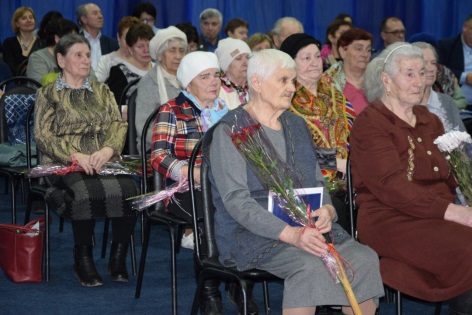 11 марта председатель ОП НФ г.о., президент ТПП Московской области Игорь Куимов совместно с депутатом, членом фракции «Единая Россия» Мособлдумы Олегом Рожновым, заместителем главы администрации Наро-Фоминского горокруга Алексеем Гусаковым и депутатом округа Альбиной Красильниковой приняли участие в информационном мероприятии, посвященном деятельности территориального управления Атепцево в 2019 году.Встреча с жителями началась с торжественного вручения юбилейных медалей «75 лет Победы в Великой Отечественной войне 1941-1945гг.», после которого солисты вокальной группы «Аллегро» исполнили песню «Кто, если не мы…».Ирина Волошина, начальник теруправления, рассказала жителям и официальным лицам о проделанной работе на подведомственной ей территории. За отчетный период в Атепцево выполнен большой объем работ. Ирина Волошина напомнила жителям о тех знаменательных событиях, которые происходили на территории в ушедшем году: открытие «Точки роста» в Атепцевской школе, открытие завода «Coexpan» на территории индустриального парка «Котово», 140-летний юбилей группы компаний «Элинар». В сфере благоустройства территорий были отмечены ремонт дорог, установка детской площадки по программе Губернатора МО в селе Каменское , благоустройство дворов в поселке Новая Ольховка, обустройство 5 линий уличного освещения по программе «Светлый город». Одним из важнейших событий 2019 года Ирина Николаевна отметила начало работ рекультивации полигона ТБО «Слизнево» и проектно-изыскательских работ полигона ТКО в д.Каурцево. В рамках темы экологии начальник теруправления с благодарностью отметила работу добровольного народного движения «Зеленый патруль», который на протяжении полугода ежедневно, в ночное время осуществляет контроль за движением мусорных машин на подведомственной территории. Благодаря такому неравнодушию жителей удалось избежать несанкционированных навалов мусора в леса и на поля теруправления. Проект «Живая земля» получил победу в номинации «Общественный контроль» на ярмарке экологических проектов Московской области. В завершении официальной части состоялось награждение участников Премии Губернатора Московской области «Наше Подмосковье».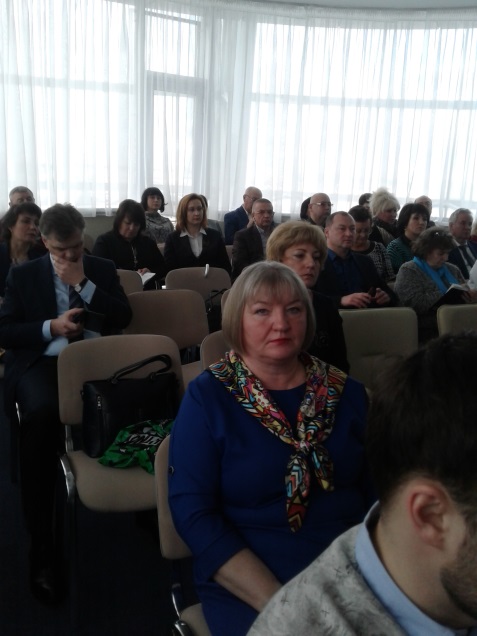 12 марта 2020 года заместитель председателя ОП НФ г.о. Наталья Мамаева приняла участие в рабочем совещании на тему «Об организации общественного наблюдения в ходе Общественного голосования по поправкам в Конституцию РФ 22 апреля 2020года на территории Московской области», которое прошло в Доме Правительства МО.Модератор совещания – заместитель председателя, руководитель рабочей группы по мониторингу за проведением выборных компаний и защите избирательных прав граждан ОПМО Дмитриева Татьяна Романовна.Участники: Члены ОПМО представители, заместители председателей Общественных палат городских округов МО, руководители Общественных организаций МО.Выступили: заместитель руководителя ГУСК МО Мокшина Марина Александровна, секретарь Избирательной комиссии МО Кудрявин Игорь Владимирович, представитель Уполномоченного по правам человека в МО Квасов Сергей Иванович.В ходе совещания обсудили основные этапы подготовки мероприятий по общественному наблюдению.С 23 марта начинается обширная общероссийская информационная кампания по разъяснениям материалов и содержанию поправок.Председатель Совета при Губернаторе МО по развитию гражданского общества и правам человека Юденич Марина Андреевна подчеркнула особый статус Общественных палат, которые законодательно будут наделены правом подготовки наблюдателей и пригласила всех желающих, активных граждан на обучающий процесс подготовки для работы наблюдателями на предстоящем голосовании.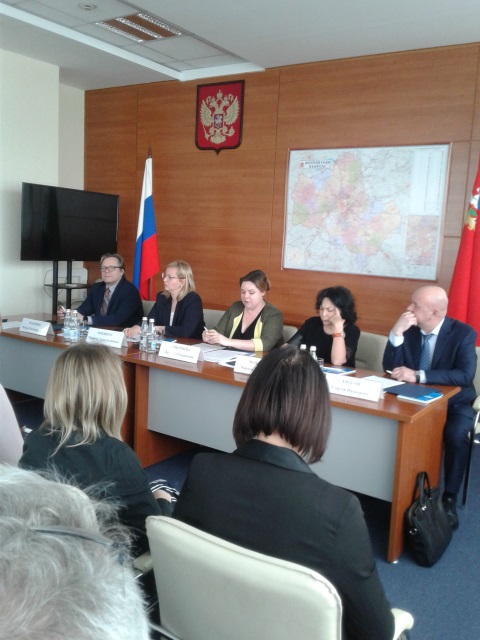 12 марта 2020 года заместитель председателя ОП НФ г.о. Наталья Мамаева приняла участие в рабочем совещании на тему «Об организации общественного наблюдения в ходе Общественного голосования по поправкам в Конституцию РФ 22 апреля 2020года на территории Московской области», которое прошло в Доме Правительства МО.Модератор совещания – заместитель председателя, руководитель рабочей группы по мониторингу за проведением выборных компаний и защите избирательных прав граждан ОПМО Дмитриева Татьяна Романовна.Участники: Члены ОПМО представители, заместители председателей Общественных палат городских округов МО, руководители Общественных организаций МО.Выступили: заместитель руководителя ГУСК МО Мокшина Марина Александровна, секретарь Избирательной комиссии МО Кудрявин Игорь Владимирович, представитель Уполномоченного по правам человека в МО Квасов Сергей Иванович.В ходе совещания обсудили основные этапы подготовки мероприятий по общественному наблюдению.С 23 марта начинается обширная общероссийская информационная кампания по разъяснениям материалов и содержанию поправок.Председатель Совета при Губернаторе МО по развитию гражданского общества и правам человека Юденич Марина Андреевна подчеркнула особый статус Общественных палат, которые законодательно будут наделены правом подготовки наблюдателей и пригласила всех желающих, активных граждан на обучающий процесс подготовки для работы наблюдателями на предстоящем голосовании.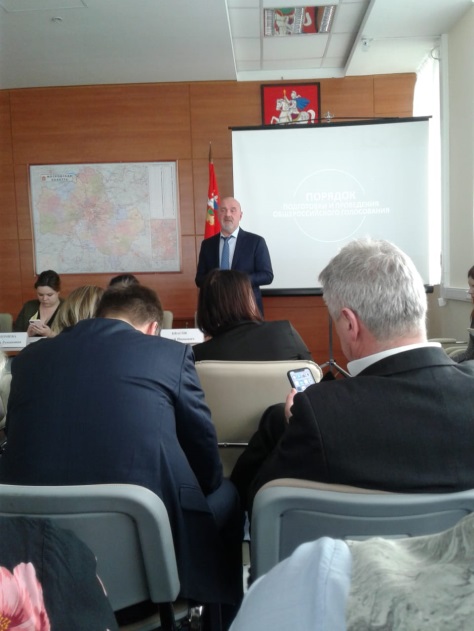 12 марта 2020 года заместитель председателя ОП НФ г.о. Наталья Мамаева приняла участие в рабочем совещании на тему «Об организации общественного наблюдения в ходе Общественного голосования по поправкам в Конституцию РФ 22 апреля 2020года на территории Московской области», которое прошло в Доме Правительства МО.Модератор совещания – заместитель председателя, руководитель рабочей группы по мониторингу за проведением выборных компаний и защите избирательных прав граждан ОПМО Дмитриева Татьяна Романовна.Участники: Члены ОПМО представители, заместители председателей Общественных палат городских округов МО, руководители Общественных организаций МО.Выступили: заместитель руководителя ГУСК МО Мокшина Марина Александровна, секретарь Избирательной комиссии МО Кудрявин Игорь Владимирович, представитель Уполномоченного по правам человека в МО Квасов Сергей Иванович.В ходе совещания обсудили основные этапы подготовки мероприятий по общественному наблюдению.С 23 марта начинается обширная общероссийская информационная кампания по разъяснениям материалов и содержанию поправок.Председатель Совета при Губернаторе МО по развитию гражданского общества и правам человека Юденич Марина Андреевна подчеркнула особый статус Общественных палат, которые законодательно будут наделены правом подготовки наблюдателей и пригласила всех желающих, активных граждан на обучающий процесс подготовки для работы наблюдателями на предстоящем голосовании.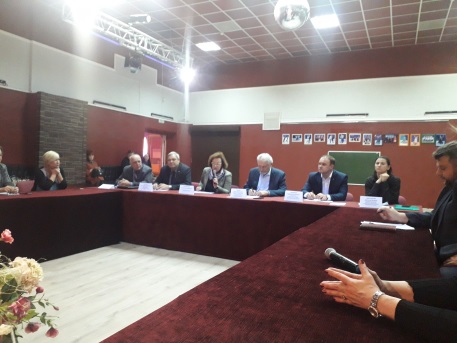 12 марта в Центральном Дворце культуры «Звезда» прошла первая встреча с кандидатами в новый состав Общественной палаты Наро-Фоминского городского округа. На встречу с представителем главного управления социальных коммуникаций Московской области Дарьей Мирсаитовой и членами Общественной палаты Московской области Игорем Куимовым и Марией Большаковой пришли 30 человек, активных и инициативных жителей нашего округа. Игорь Куимов отметил, что срок полномочий Общественной палаты округа истекает, поэтому её состав будет обновлён. С 16 марта и до 15 апреля состоится приём документов в Общественную палату нового созыва. По итогам собеседований и приёма документов состоятся своего рода выборы – тайное рейтинговое голосование. На его основе определят новых членов Общественной палаты округа. Её обновлённый состав начнёт работу 1 июля текущего года.На собеседование пришли кандидаты, которые хотят проявить себя активными жителями, поработать в Общественной палате на благо нашего округа. Все подробно рассказали о своей деятельности и общественной работе, которую проводят ни один год. Желание стать членом Общественной палаты округа, приносить реальную пользу людям – вот главная задача активистов.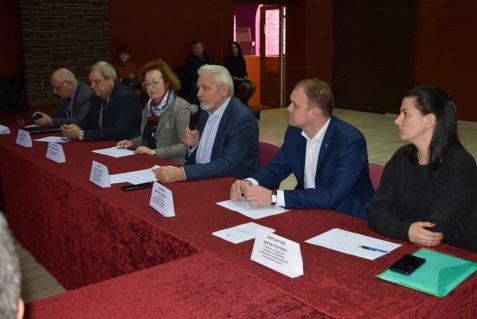 12 марта в Центральном Дворце культуры «Звезда» прошла первая встреча с кандидатами в новый состав Общественной палаты Наро-Фоминского городского округа. На встречу с представителем главного управления социальных коммуникаций Московской области Дарьей Мирсаитовой и членами Общественной палаты Московской области Игорем Куимовым и Марией Большаковой пришли 30 человек, активных и инициативных жителей нашего округа. Игорь Куимов отметил, что срок полномочий Общественной палаты округа истекает, поэтому её состав будет обновлён. С 16 марта и до 15 апреля состоится приём документов в Общественную палату нового созыва. По итогам собеседований и приёма документов состоятся своего рода выборы – тайное рейтинговое голосование. На его основе определят новых членов Общественной палаты округа. Её обновлённый состав начнёт работу 1 июля текущего года.На собеседование пришли кандидаты, которые хотят проявить себя активными жителями, поработать в Общественной палате на благо нашего округа. Все подробно рассказали о своей деятельности и общественной работе, которую проводят ни один год. Желание стать членом Общественной палаты округа, приносить реальную пользу людям – вот главная задача активистов.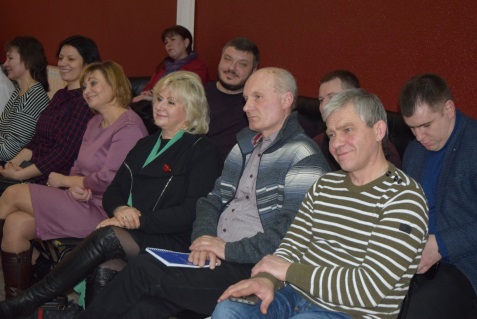 12 марта в Центральном Дворце культуры «Звезда» прошла первая встреча с кандидатами в новый состав Общественной палаты Наро-Фоминского городского округа. На встречу с представителем главного управления социальных коммуникаций Московской области Дарьей Мирсаитовой и членами Общественной палаты Московской области Игорем Куимовым и Марией Большаковой пришли 30 человек, активных и инициативных жителей нашего округа. Игорь Куимов отметил, что срок полномочий Общественной палаты округа истекает, поэтому её состав будет обновлён. С 16 марта и до 15 апреля состоится приём документов в Общественную палату нового созыва. По итогам собеседований и приёма документов состоятся своего рода выборы – тайное рейтинговое голосование. На его основе определят новых членов Общественной палаты округа. Её обновлённый состав начнёт работу 1 июля текущего года.На собеседование пришли кандидаты, которые хотят проявить себя активными жителями, поработать в Общественной палате на благо нашего округа. Все подробно рассказали о своей деятельности и общественной работе, которую проводят ни один год. Желание стать членом Общественной палаты округа, приносить реальную пользу людям – вот главная задача активистов.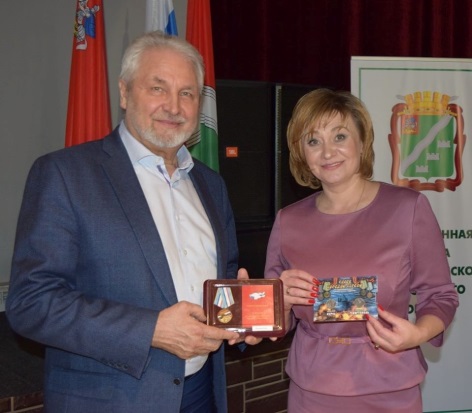 12 марта председателю Общественной палаты Наро-Фоминского городского округа, президенту Торгово-промышленной палаты Московской области Игорю Куимову была вручена общественная награда – медаль «5 лет воссоединения Крыма с Россией».Третий год в рамках патриотического проекта «Подмосковье – Крым – Севастополь» проводится Московский областной межнациональный фестиваль-конкурс детского рисунка «Наш Крым». Дважды финал проходил в Наро-Фоминске. В этом году итоги третьего фестиваля-конкурса будут проводить в старинной Коломне.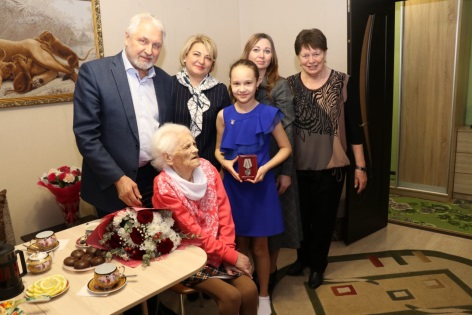 12 марта председатель Общественной палаты Наро-Фоминского городского округа, президент Торгово-промышленной палаты Московской области Игорь Куимов совместно с начальником ТУ Атепцево Ириной Волошиной навестили героя своего поселка – ветерана Великой Отечественной войны.Они побывали в гостях у Сухиной Валентины Алексеевны, которой исполнилось 95 лет.Валентина Алексеевна была очень рада визиту, рассказала про свою нелегкую жизнь, про страшные годы войны, про то, как важно помнить и гордится своими героями.Игорь Евгеньевич наградил Валентину Алексеевну почетной медалью в честь 75-летней годовщины Великой победы, а так же поздравительным письмом с благодарностями от главы Наро-Фоминского городского округа Шамнэ Романа Львовича.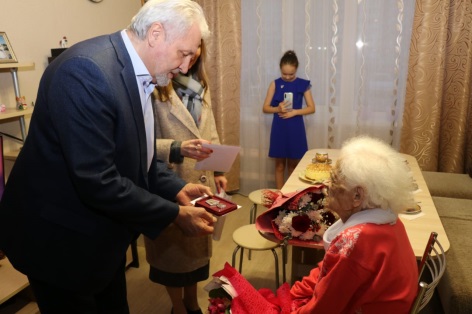 12 марта председатель Общественной палаты Наро-Фоминского городского округа, президент Торгово-промышленной палаты Московской области Игорь Куимов совместно с начальником ТУ Атепцево Ириной Волошиной навестили героя своего поселка – ветерана Великой Отечественной войны.Они побывали в гостях у Сухиной Валентины Алексеевны, которой исполнилось 95 лет.Валентина Алексеевна была очень рада визиту, рассказала про свою нелегкую жизнь, про страшные годы войны, про то, как важно помнить и гордится своими героями.Игорь Евгеньевич наградил Валентину Алексеевну почетной медалью в честь 75-летней годовщины Великой победы, а так же поздравительным письмом с благодарностями от главы Наро-Фоминского городского округа Шамнэ Романа Львовича.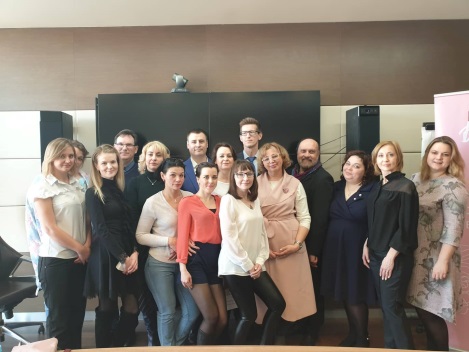 12 марта председатель комиссии по экономике, предпринимательству и развитию агропромышленного комплекса, возрождению историко-культурного наследия и архитектурному облику городов ОП НФ г.о. Игорь Степаненко совместно с Торгово-промышленной палатой НФ г.о. на базе ДЦ «Гермес» провели первый БОЛЬШОЙ МАСТЕРМАЙНД от проекта НЕЖНЫЙ БИЗНЕСНа протяжении трех часов участники встречи, в числе которых были не только бизнеследи, но и представители комитета по экономике администрации городского округа, обсуждали наиболее актуальные вопросы, проблемы и тренды женского бизнеса в России.Как отметила один из организаторов встречи, член ТПП НФ Валентина Паникар, первый опыт оказался настолько успешным, что было принято решение об организации цикла бизнес-сессий в рамках проекта НЕЖНЫЙ БИЗНЕС в нашем городском округе.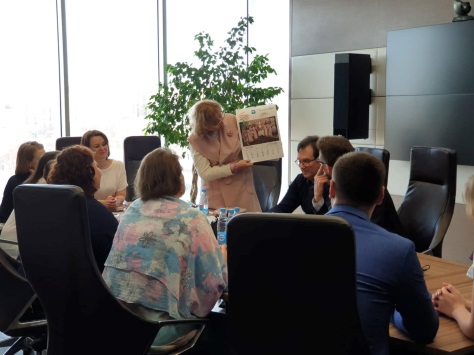 12 марта председатель комиссии по экономике, предпринимательству и развитию агропромышленного комплекса, возрождению историко-культурного наследия и архитектурному облику городов ОП НФ г.о. Игорь Степаненко совместно с Торгово-промышленной палатой НФ г.о. на базе ДЦ «Гермес» провели первый БОЛЬШОЙ МАСТЕРМАЙНД от проекта НЕЖНЫЙ БИЗНЕСНа протяжении трех часов участники встречи, в числе которых были не только бизнеследи, но и представители комитета по экономике администрации городского округа, обсуждали наиболее актуальные вопросы, проблемы и тренды женского бизнеса в России.Как отметила один из организаторов встречи, член ТПП НФ Валентина Паникар, первый опыт оказался настолько успешным, что было принято решение об организации цикла бизнес-сессий в рамках проекта НЕЖНЫЙ БИЗНЕС в нашем городском округе.12 марта председатель комиссии по экономике, предпринимательству и развитию агропромышленного комплекса, возрождению историко-культурного наследия и архитектурному облику городов ОП НФ г.о. Игорь Степаненко совместно с Торгово-промышленной палатой НФ г.о. на базе ДЦ «Гермес» провели первый БОЛЬШОЙ МАСТЕРМАЙНД от проекта НЕЖНЫЙ БИЗНЕСНа протяжении трех часов участники встречи, в числе которых были не только бизнеследи, но и представители комитета по экономике администрации городского округа, обсуждали наиболее актуальные вопросы, проблемы и тренды женского бизнеса в России.Как отметила один из организаторов встречи, член ТПП НФ Валентина Паникар, первый опыт оказался настолько успешным, что было принято решение об организации цикла бизнес-сессий в рамках проекта НЕЖНЫЙ БИЗНЕС в нашем городском округе.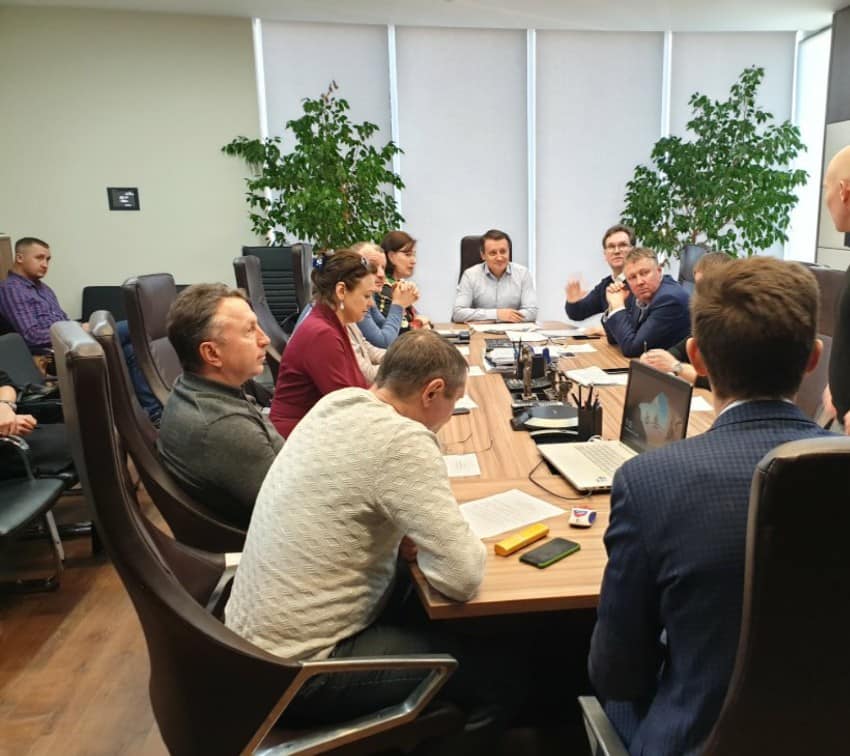 16 марта заместитель председателя общественной палаты Светлана Тертышная и председатель комиссии по экономике, предпринимательству и развитию агропромышленного комплекса, возрождению историко-культурного наследия и архитектурному облику городов Игорь Степаненко приняли участие в заседании Правления ТПП, где заслушали информацию об организации работы с иностранными гражданами от представителя отдела по вопросам миграции УМВД РФ по нашему городскому округу и обсудили итоги поездки делегации в Республику Беларусь.Кроме того, в качестве одной из мер предотвращения распространения коронавирусной инфекции, было принято решение о переносе даты проведения заседания Совета ТПП НФ. Новая дата будет определена позднее.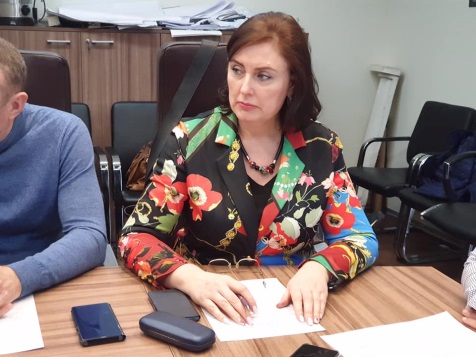 16 марта заместитель председателя общественной палаты Светлана Тертышная и председатель комиссии по экономике, предпринимательству и развитию агропромышленного комплекса, возрождению историко-культурного наследия и архитектурному облику городов Игорь Степаненко приняли участие в заседании Правления ТПП, где заслушали информацию об организации работы с иностранными гражданами от представителя отдела по вопросам миграции УМВД РФ по нашему городскому округу и обсудили итоги поездки делегации в Республику Беларусь.Кроме того, в качестве одной из мер предотвращения распространения коронавирусной инфекции, было принято решение о переносе даты проведения заседания Совета ТПП НФ. Новая дата будет определена позднее.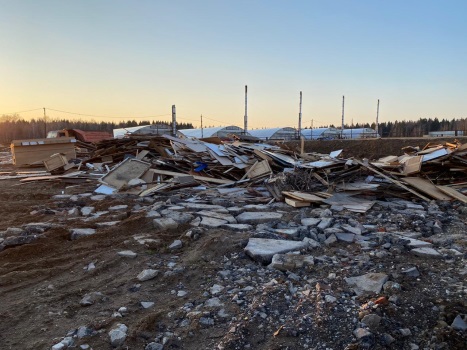 17.03.2020 в 18.00 председатель комиссии по ЖКХ и контролю за качеством работы управляющих компаний Андрей Жаров совместно с руководителем ТУ Атепцево Ириной Волошиной и руководителем проекта общественного экологического движения «Живая земля» провели проверку по выгрузку мусора в д. Алексеевка.Ежедневная работа нашего Зелёного патруля настолько сплоченная, отлаженная и ответственная, что теперь каждый из нас может считать себя профессионалом в патрулировании нашей территории, мы знаем и запоминаем все машины, можем предположить куда они едут и своих «врагов» тоже знаем в лицо. Ребята несколько раз наблюдали синий мусоровоз-грузовик, поворачивающий на Котово, то куда то исчезающий, то направляющийся в Алексеевку и неоднократно сообщали об этом в чате.Недалеко от д. Алексеевка обнаружили большое количество теплиц, в которых выращивают овощи и зелень и которые, к нашему удивлению, отапливаются тем, что мы считали мусором. Фактически это, конечно, мусор – половая доска, двери, старая мебель, сваленный в кучи и использующийся для отопления теплиц. Мы провели беседу с управляющим о наведении чистоты и порядка на территории, более эстетическом складировании материалов для отопления теплиц, предупредили об ответственности и рассказали о нашем движении. 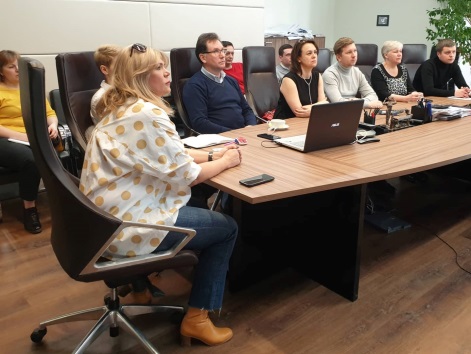 25.03.2020 председатель комиссии по экономике, предпринимательству и развитию агропромышленного комплекса, возрождению историко-культурного наследия и архитектурному облику городов общественной палаты округа Игорь Степаненко совместно с членами Торгово-промышленной палаты Наро-Фоминского городского округа принял участие в вебинаре, организованном ТПП РФ, одной из темой которого стало получение сертификата о форс-мажоре (обстоятельствах непреодолимой силы) в рамках реализации договорных обязательств.В рамках вебинара юристы федеральной Палаты разъяснили участникам виртуальной встречи алгоритм действий при невозможности исполнения договорных обязательств в текущей экономической ситуацииКроме того, представители ТПП РФ проинформировали предпринимателей о мерах, принимаемых на федеральном уровне, для поддержки малого и среднего бизнеса в том числе, о ряде предложений, направленных, как в федеральные министерства и ведомства, так и представителям Центробанка – от введения авансирования на поставку товаров и услуг в рамках госзакупок до снижения или заморозки процентных ставок по кредитам, взятым на развитие бизнеса и введения моратория на банкротство предпринимателей.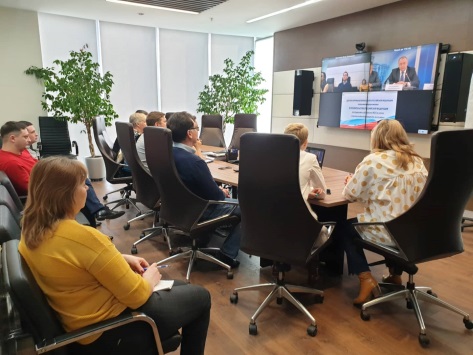 25.03.2020 председатель комиссии по экономике, предпринимательству и развитию агропромышленного комплекса, возрождению историко-культурного наследия и архитектурному облику городов общественной палаты округа Игорь Степаненко совместно с членами Торгово-промышленной палаты Наро-Фоминского городского округа принял участие в вебинаре, организованном ТПП РФ, одной из темой которого стало получение сертификата о форс-мажоре (обстоятельствах непреодолимой силы) в рамках реализации договорных обязательств.В рамках вебинара юристы федеральной Палаты разъяснили участникам виртуальной встречи алгоритм действий при невозможности исполнения договорных обязательств в текущей экономической ситуацииКроме того, представители ТПП РФ проинформировали предпринимателей о мерах, принимаемых на федеральном уровне, для поддержки малого и среднего бизнеса в том числе, о ряде предложений, направленных, как в федеральные министерства и ведомства, так и представителям Центробанка – от введения авансирования на поставку товаров и услуг в рамках госзакупок до снижения или заморозки процентных ставок по кредитам, взятым на развитие бизнеса и введения моратория на банкротство предпринимателей.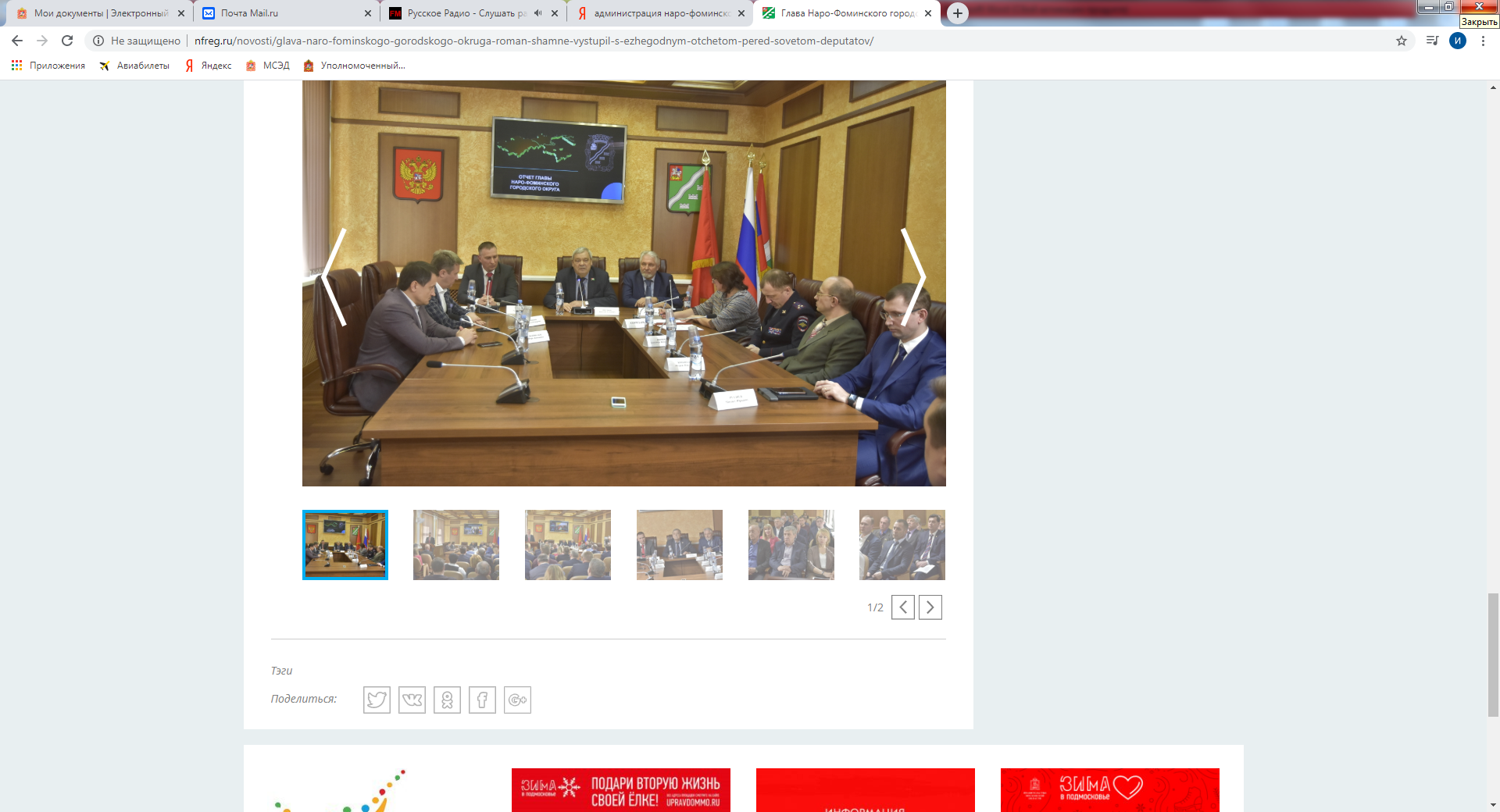 26 марта председатель общественной палаты округа принял участие в прямой трансляции 47 заседания Совета депутатов Наро-Фоминского городского округа, где Глава Наро-Фоминского городского округа Роман Львович Шамнэ выступил с отчетом о проделанной работе за 2019 год.Главным критерием развития любого муниципального образования являются успехи в экономике. В минувшем году округ исполнил все свои бюджетные обязательства. На каждый рубль собственных доходов привлекаются почти два рубля областных или федеральных средств.Предприятиями округа по итогам минувшего года произведено товаров и услуг на сумму 81,6 млрд. рублей. Именно такая бюджетная политика позволила добиться настоящего прорыва во введении в строй многих социальных и жилищных объектов. Завершены аварийно-восстановительные работы двух мансардных этажей многоквартирного дома в Наро-Фоминске, улица Маршала Жукова, дом 13. Открыты Ледовые дворцы в Наро-Фоминске и Селятино. Завершено строительство и в феврале открыт детский сад на 220 мест на улице Брянская в Наро-Фоминске. Проведена реконструкция Верейской школы, где не только сделан капитальный ремонт, но и произведено оснащение современным оборудованием. Реконструкция Наро-Фоминского детского сада № 20 позволила открыть там дополнительную группу для детей ясельного возраста. Началось строительство общеобразовательной школы на 825 мест в Наро-Фоминске и пристройке на 300 мест в Апрелевке: с вводом в строй этих объектов в этом году вторая смена будет полностью ликвидирована. Приобретен в муниципальную собственность спортивный комплекс и стадион «Трудовые резервы». Произведено экспертное обследование, восстановление основных железобетонных и кирпичных конструкций, ремонт кровли, остекление, устройство наружных сетей тепло-, водо- и электроснабжения. На стадионе наведен порядок, установлена новая площадка воркаута.Одним из самых острых вопросов для жителей является, безусловно, строительство железнодорожного пешеходного моста в Наро-Фоминске. Уже завершено его проектирование, получено положительное заключение государственной экспертизы. В настоящее время Комитет градостроительства проводит необходимые конкурсные процедуры, и в этом году строительство моста будет завершено.В минувшем году отремонтировано 56 автомобильных дорог общего пользования местного значения протяженностью около 28 километров на общую сумму более 155 миллионов рублей.Из наиболее значительных работ в сфере благоустройства глава городского округа отметил в первую очередь благоустройство парка «Кантемировский» и общественной территории на улице Ленина в Наро-Фоминске, а также благоустройство общественной территории в Калининце, микрорайон КЭЧ.В минувшем году администрация разработала проектную документацию по благоустройству центральной части города Вереи. Проект стал победителем Всероссийского конкурса лучших проектов создания комфортной городской среды. Государственной программой предусмотрено выделение денежных средств в объеме 242 миллиона рублей на 2020-2021 годы. В декабре 2019-го года заключен муниципальный контракт на первый этап благоустройства, и строители уже приступили к работамРазвивается и сельское хозяйство. В прошлом году сельскохозяйственными предприятиями округа произведено более 80 тонн мяса (104 % к уровню прошлого года), свыше 31 миллиона штук яиц (106 % к уровню прошлого года), свыше 32 тысяч тонн молока. Систематически ведутся работы по вовлечению в оборот земель сельскохозяйственного назначения. В 2019-м году ввели в оборот 780 га, перевыполнили план на 11%. Вложение инвестиций в основное производство АПК округа составило свыше 606 миллионов рублей.Проблемы качества окружающей среды находятся в центре внимания жителей. Поэтому в минувшем году в структуру администрации вошел экологический отдел, который начал планомерную работу с привлечением широкой общественности: это выявление и ликвидация незаконных сливов канализационных отходов с промышленных предприятий и частного сектора, мониторинг и ликвидация несанкционированных свалок. Были открыты четыре пункта по приему отработанных шин – в Апрелевке, Верее, Наро-Фоминске и Селятино.В 2019-м году мы завершили проектирование полигона ТБО «Слизнево» и приступили к рекультивации полигона. Срок завершения работ 21 год. Также завершено проектирование рекультивации полигона ТБО Каурцево, получено положительное заключение экспертизы.Количество школьников увеличилось более чем на тысячу детей, и почти на  триста малышей стало больше в детских садах. Несмотря на то, что за последние пять лет создано почти две тысячи мест, остаются вопросы с нехваткой детских садов в Апрелевке и Калининце. Для решения этой проблемы в настоящее время уже подобраны земельные участки под строительство, идет работа по включению этих детских садов в областную программу. В 2021-м году ожидаем начала строительства детского сада в ЖК «Весна» в Апрелевке на 130 мест.Участие в Национальном проекте «Образование» позволило открыть в двух сельских школах, Атепцевской и Васильчиновской, Центры цифрового и гуманитарного профилей «Точки роста»: у детей появилась возможность заниматься робототехникой, программированием, промышленным дизайном. Еще две школы прошли отбор на создание таких Центров: Верейская СОШ № 1 и Апрелевская СОШ № 1.Говоря о социальной защите в минувшем году четырнадцати молодым семьям вручены свидетельства на приобретение жилого помещения или строительство индивидуального жилого дома. Одиннадцать детей-сирот обеспечены жилыми помещениями. Восьмидесяти пяти многодетным семьям предоставлены земельные участки. В 2019-м году субсидии на оплату жилого помещения и коммунальных услуг получили 2907 семей (3973 человек) на общую сумму 65 578 тысяч рублей.Не ослабевает внимание и к вопросам здравоохранения. В начале 2019-го года в округе начал работу гемодиализный центр «Нефролайн», медицинскую помощь в котором получают двадцать пациентов, ранее проходивших гемодиализ за пределами округа. Открыты новые Фельдшерско-акушерские пункты в деревнях Ивановка и Рождественно. Эти ФАПы оснащены современным оборудованием и укомплектованы медицинским персоналом.Глава городского округа особо отметил, что никакие успехи были бы невозможны без ежедневного взаимодействия администрации с жителями, с общественными организациями.Нынешний год не обещает быть легким для Наро-Фоминского городского округа. Новые вызовы предполагают работу администрации с еще большей самоотдачей. И, как показывает практика, если эта работа идет совместно с жителями, нерешаемых проблем не существует. То, что такое взаимодействие давно и прочно налажено, свидетельствует победа Наро-Фоминского городского округа в конкурсе среди всех муниципальных образований Московской области в номинации «За быстрое решение проблем жителей». 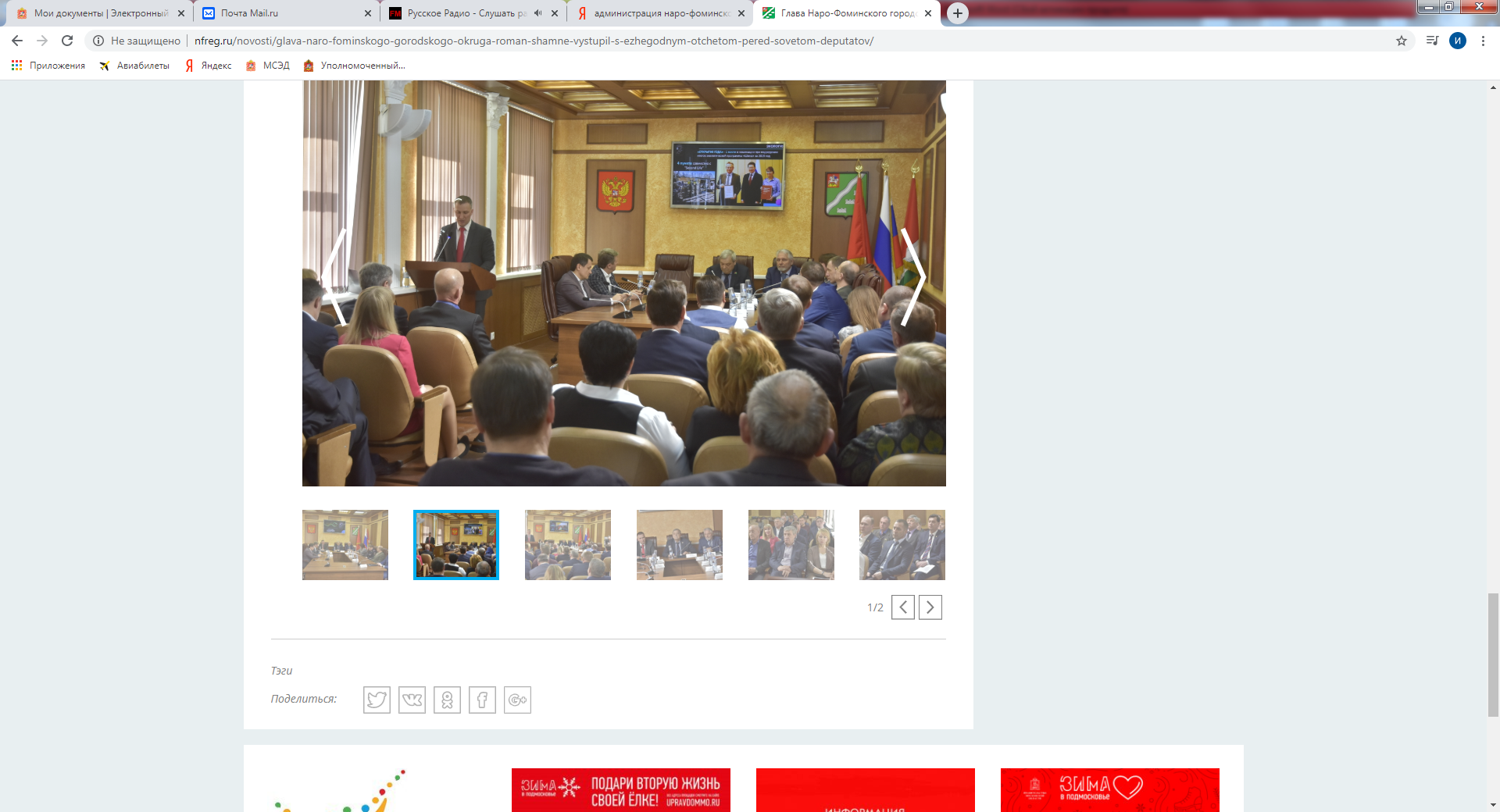 26 марта председатель общественной палаты округа принял участие в прямой трансляции 47 заседания Совета депутатов Наро-Фоминского городского округа, где Глава Наро-Фоминского городского округа Роман Львович Шамнэ выступил с отчетом о проделанной работе за 2019 год.Главным критерием развития любого муниципального образования являются успехи в экономике. В минувшем году округ исполнил все свои бюджетные обязательства. На каждый рубль собственных доходов привлекаются почти два рубля областных или федеральных средств.Предприятиями округа по итогам минувшего года произведено товаров и услуг на сумму 81,6 млрд. рублей. Именно такая бюджетная политика позволила добиться настоящего прорыва во введении в строй многих социальных и жилищных объектов. Завершены аварийно-восстановительные работы двух мансардных этажей многоквартирного дома в Наро-Фоминске, улица Маршала Жукова, дом 13. Открыты Ледовые дворцы в Наро-Фоминске и Селятино. Завершено строительство и в феврале открыт детский сад на 220 мест на улице Брянская в Наро-Фоминске. Проведена реконструкция Верейской школы, где не только сделан капитальный ремонт, но и произведено оснащение современным оборудованием. Реконструкция Наро-Фоминского детского сада № 20 позволила открыть там дополнительную группу для детей ясельного возраста. Началось строительство общеобразовательной школы на 825 мест в Наро-Фоминске и пристройке на 300 мест в Апрелевке: с вводом в строй этих объектов в этом году вторая смена будет полностью ликвидирована. Приобретен в муниципальную собственность спортивный комплекс и стадион «Трудовые резервы». Произведено экспертное обследование, восстановление основных железобетонных и кирпичных конструкций, ремонт кровли, остекление, устройство наружных сетей тепло-, водо- и электроснабжения. На стадионе наведен порядок, установлена новая площадка воркаута.Одним из самых острых вопросов для жителей является, безусловно, строительство железнодорожного пешеходного моста в Наро-Фоминске. Уже завершено его проектирование, получено положительное заключение государственной экспертизы. В настоящее время Комитет градостроительства проводит необходимые конкурсные процедуры, и в этом году строительство моста будет завершено.В минувшем году отремонтировано 56 автомобильных дорог общего пользования местного значения протяженностью около 28 километров на общую сумму более 155 миллионов рублей.Из наиболее значительных работ в сфере благоустройства глава городского округа отметил в первую очередь благоустройство парка «Кантемировский» и общественной территории на улице Ленина в Наро-Фоминске, а также благоустройство общественной территории в Калининце, микрорайон КЭЧ.В минувшем году администрация разработала проектную документацию по благоустройству центральной части города Вереи. Проект стал победителем Всероссийского конкурса лучших проектов создания комфортной городской среды. Государственной программой предусмотрено выделение денежных средств в объеме 242 миллиона рублей на 2020-2021 годы. В декабре 2019-го года заключен муниципальный контракт на первый этап благоустройства, и строители уже приступили к работамРазвивается и сельское хозяйство. В прошлом году сельскохозяйственными предприятиями округа произведено более 80 тонн мяса (104 % к уровню прошлого года), свыше 31 миллиона штук яиц (106 % к уровню прошлого года), свыше 32 тысяч тонн молока. Систематически ведутся работы по вовлечению в оборот земель сельскохозяйственного назначения. В 2019-м году ввели в оборот 780 га, перевыполнили план на 11%. Вложение инвестиций в основное производство АПК округа составило свыше 606 миллионов рублей.Проблемы качества окружающей среды находятся в центре внимания жителей. Поэтому в минувшем году в структуру администрации вошел экологический отдел, который начал планомерную работу с привлечением широкой общественности: это выявление и ликвидация незаконных сливов канализационных отходов с промышленных предприятий и частного сектора, мониторинг и ликвидация несанкционированных свалок. Были открыты четыре пункта по приему отработанных шин – в Апрелевке, Верее, Наро-Фоминске и Селятино.В 2019-м году мы завершили проектирование полигона ТБО «Слизнево» и приступили к рекультивации полигона. Срок завершения работ 21 год. Также завершено проектирование рекультивации полигона ТБО Каурцево, получено положительное заключение экспертизы.Количество школьников увеличилось более чем на тысячу детей, и почти на  триста малышей стало больше в детских садах. Несмотря на то, что за последние пять лет создано почти две тысячи мест, остаются вопросы с нехваткой детских садов в Апрелевке и Калининце. Для решения этой проблемы в настоящее время уже подобраны земельные участки под строительство, идет работа по включению этих детских садов в областную программу. В 2021-м году ожидаем начала строительства детского сада в ЖК «Весна» в Апрелевке на 130 мест.Участие в Национальном проекте «Образование» позволило открыть в двух сельских школах, Атепцевской и Васильчиновской, Центры цифрового и гуманитарного профилей «Точки роста»: у детей появилась возможность заниматься робототехникой, программированием, промышленным дизайном. Еще две школы прошли отбор на создание таких Центров: Верейская СОШ № 1 и Апрелевская СОШ № 1.Говоря о социальной защите в минувшем году четырнадцати молодым семьям вручены свидетельства на приобретение жилого помещения или строительство индивидуального жилого дома. Одиннадцать детей-сирот обеспечены жилыми помещениями. Восьмидесяти пяти многодетным семьям предоставлены земельные участки. В 2019-м году субсидии на оплату жилого помещения и коммунальных услуг получили 2907 семей (3973 человек) на общую сумму 65 578 тысяч рублей.Не ослабевает внимание и к вопросам здравоохранения. В начале 2019-го года в округе начал работу гемодиализный центр «Нефролайн», медицинскую помощь в котором получают двадцать пациентов, ранее проходивших гемодиализ за пределами округа. Открыты новые Фельдшерско-акушерские пункты в деревнях Ивановка и Рождественно. Эти ФАПы оснащены современным оборудованием и укомплектованы медицинским персоналом.Глава городского округа особо отметил, что никакие успехи были бы невозможны без ежедневного взаимодействия администрации с жителями, с общественными организациями.Нынешний год не обещает быть легким для Наро-Фоминского городского округа. Новые вызовы предполагают работу администрации с еще большей самоотдачей. И, как показывает практика, если эта работа идет совместно с жителями, нерешаемых проблем не существует. То, что такое взаимодействие давно и прочно налажено, свидетельствует победа Наро-Фоминского городского округа в конкурсе среди всех муниципальных образований Московской области в номинации «За быстрое решение проблем жителей». 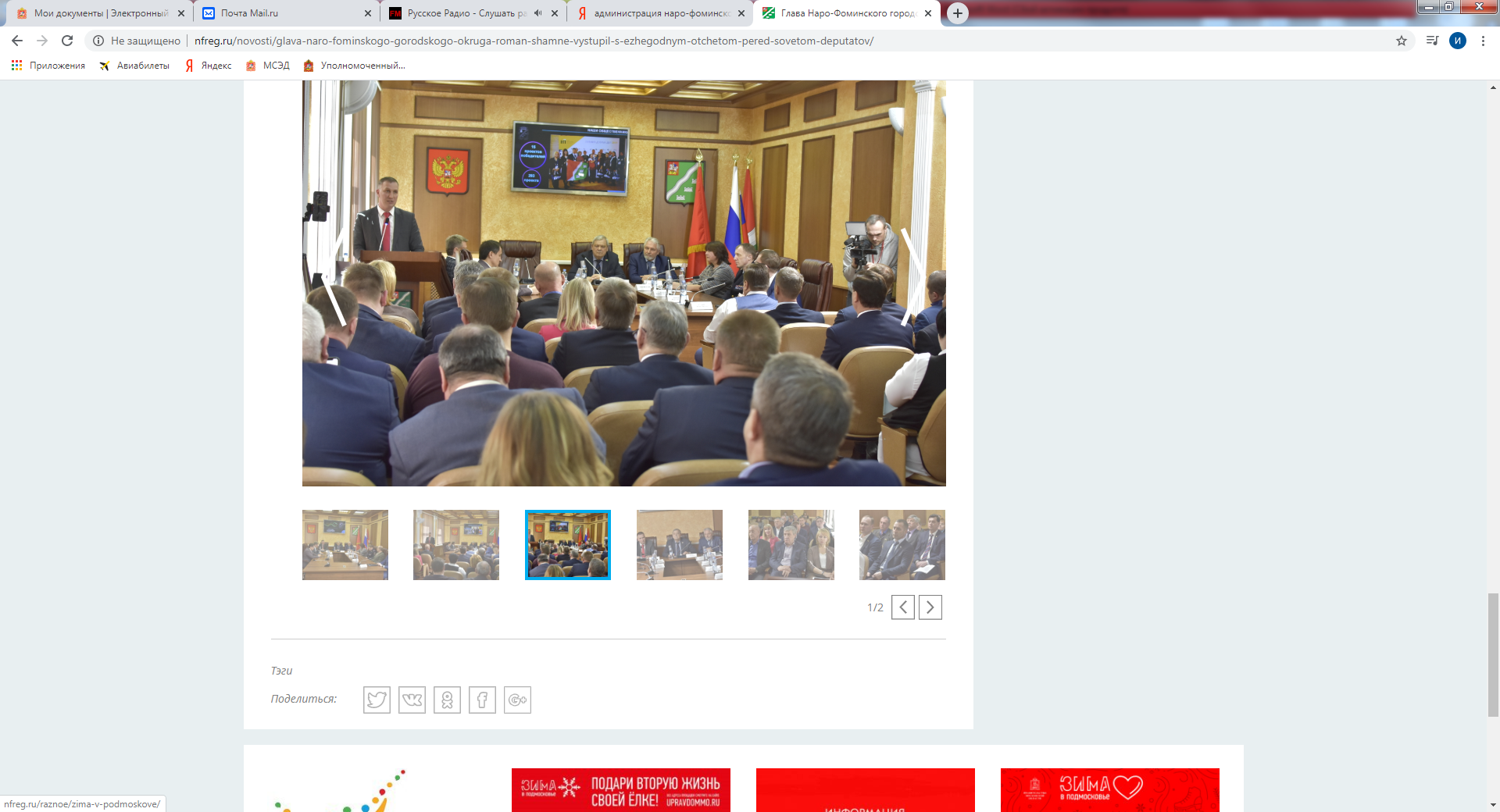 26 марта председатель общественной палаты округа принял участие в прямой трансляции 47 заседания Совета депутатов Наро-Фоминского городского округа, где Глава Наро-Фоминского городского округа Роман Львович Шамнэ выступил с отчетом о проделанной работе за 2019 год.Главным критерием развития любого муниципального образования являются успехи в экономике. В минувшем году округ исполнил все свои бюджетные обязательства. На каждый рубль собственных доходов привлекаются почти два рубля областных или федеральных средств.Предприятиями округа по итогам минувшего года произведено товаров и услуг на сумму 81,6 млрд. рублей. Именно такая бюджетная политика позволила добиться настоящего прорыва во введении в строй многих социальных и жилищных объектов. Завершены аварийно-восстановительные работы двух мансардных этажей многоквартирного дома в Наро-Фоминске, улица Маршала Жукова, дом 13. Открыты Ледовые дворцы в Наро-Фоминске и Селятино. Завершено строительство и в феврале открыт детский сад на 220 мест на улице Брянская в Наро-Фоминске. Проведена реконструкция Верейской школы, где не только сделан капитальный ремонт, но и произведено оснащение современным оборудованием. Реконструкция Наро-Фоминского детского сада № 20 позволила открыть там дополнительную группу для детей ясельного возраста. Началось строительство общеобразовательной школы на 825 мест в Наро-Фоминске и пристройке на 300 мест в Апрелевке: с вводом в строй этих объектов в этом году вторая смена будет полностью ликвидирована. Приобретен в муниципальную собственность спортивный комплекс и стадион «Трудовые резервы». Произведено экспертное обследование, восстановление основных железобетонных и кирпичных конструкций, ремонт кровли, остекление, устройство наружных сетей тепло-, водо- и электроснабжения. На стадионе наведен порядок, установлена новая площадка воркаута.Одним из самых острых вопросов для жителей является, безусловно, строительство железнодорожного пешеходного моста в Наро-Фоминске. Уже завершено его проектирование, получено положительное заключение государственной экспертизы. В настоящее время Комитет градостроительства проводит необходимые конкурсные процедуры, и в этом году строительство моста будет завершено.В минувшем году отремонтировано 56 автомобильных дорог общего пользования местного значения протяженностью около 28 километров на общую сумму более 155 миллионов рублей.Из наиболее значительных работ в сфере благоустройства глава городского округа отметил в первую очередь благоустройство парка «Кантемировский» и общественной территории на улице Ленина в Наро-Фоминске, а также благоустройство общественной территории в Калининце, микрорайон КЭЧ.В минувшем году администрация разработала проектную документацию по благоустройству центральной части города Вереи. Проект стал победителем Всероссийского конкурса лучших проектов создания комфортной городской среды. Государственной программой предусмотрено выделение денежных средств в объеме 242 миллиона рублей на 2020-2021 годы. В декабре 2019-го года заключен муниципальный контракт на первый этап благоустройства, и строители уже приступили к работамРазвивается и сельское хозяйство. В прошлом году сельскохозяйственными предприятиями округа произведено более 80 тонн мяса (104 % к уровню прошлого года), свыше 31 миллиона штук яиц (106 % к уровню прошлого года), свыше 32 тысяч тонн молока. Систематически ведутся работы по вовлечению в оборот земель сельскохозяйственного назначения. В 2019-м году ввели в оборот 780 га, перевыполнили план на 11%. Вложение инвестиций в основное производство АПК округа составило свыше 606 миллионов рублей.Проблемы качества окружающей среды находятся в центре внимания жителей. Поэтому в минувшем году в структуру администрации вошел экологический отдел, который начал планомерную работу с привлечением широкой общественности: это выявление и ликвидация незаконных сливов канализационных отходов с промышленных предприятий и частного сектора, мониторинг и ликвидация несанкционированных свалок. Были открыты четыре пункта по приему отработанных шин – в Апрелевке, Верее, Наро-Фоминске и Селятино.В 2019-м году мы завершили проектирование полигона ТБО «Слизнево» и приступили к рекультивации полигона. Срок завершения работ 21 год. Также завершено проектирование рекультивации полигона ТБО Каурцево, получено положительное заключение экспертизы.Количество школьников увеличилось более чем на тысячу детей, и почти на  триста малышей стало больше в детских садах. Несмотря на то, что за последние пять лет создано почти две тысячи мест, остаются вопросы с нехваткой детских садов в Апрелевке и Калининце. Для решения этой проблемы в настоящее время уже подобраны земельные участки под строительство, идет работа по включению этих детских садов в областную программу. В 2021-м году ожидаем начала строительства детского сада в ЖК «Весна» в Апрелевке на 130 мест.Участие в Национальном проекте «Образование» позволило открыть в двух сельских школах, Атепцевской и Васильчиновской, Центры цифрового и гуманитарного профилей «Точки роста»: у детей появилась возможность заниматься робототехникой, программированием, промышленным дизайном. Еще две школы прошли отбор на создание таких Центров: Верейская СОШ № 1 и Апрелевская СОШ № 1.Говоря о социальной защите в минувшем году четырнадцати молодым семьям вручены свидетельства на приобретение жилого помещения или строительство индивидуального жилого дома. Одиннадцать детей-сирот обеспечены жилыми помещениями. Восьмидесяти пяти многодетным семьям предоставлены земельные участки. В 2019-м году субсидии на оплату жилого помещения и коммунальных услуг получили 2907 семей (3973 человек) на общую сумму 65 578 тысяч рублей.Не ослабевает внимание и к вопросам здравоохранения. В начале 2019-го года в округе начал работу гемодиализный центр «Нефролайн», медицинскую помощь в котором получают двадцать пациентов, ранее проходивших гемодиализ за пределами округа. Открыты новые Фельдшерско-акушерские пункты в деревнях Ивановка и Рождественно. Эти ФАПы оснащены современным оборудованием и укомплектованы медицинским персоналом.Глава городского округа особо отметил, что никакие успехи были бы невозможны без ежедневного взаимодействия администрации с жителями, с общественными организациями.Нынешний год не обещает быть легким для Наро-Фоминского городского округа. Новые вызовы предполагают работу администрации с еще большей самоотдачей. И, как показывает практика, если эта работа идет совместно с жителями, нерешаемых проблем не существует. То, что такое взаимодействие давно и прочно налажено, свидетельствует победа Наро-Фоминского городского округа в конкурсе среди всех муниципальных образований Московской области в номинации «За быстрое решение проблем жителей». 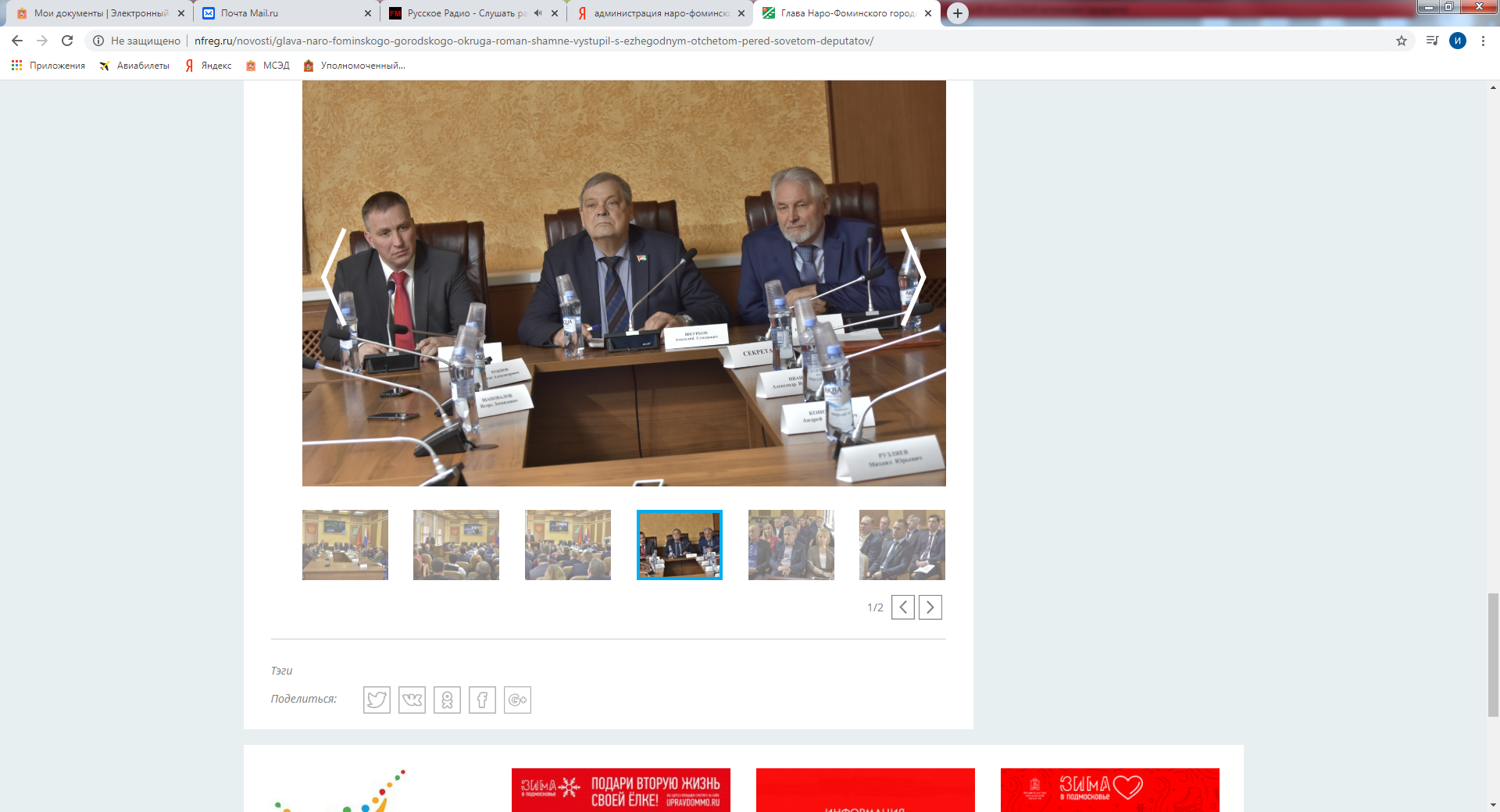 26 марта председатель общественной палаты округа принял участие в прямой трансляции 47 заседания Совета депутатов Наро-Фоминского городского округа, где Глава Наро-Фоминского городского округа Роман Львович Шамнэ выступил с отчетом о проделанной работе за 2019 год.Главным критерием развития любого муниципального образования являются успехи в экономике. В минувшем году округ исполнил все свои бюджетные обязательства. На каждый рубль собственных доходов привлекаются почти два рубля областных или федеральных средств.Предприятиями округа по итогам минувшего года произведено товаров и услуг на сумму 81,6 млрд. рублей. Именно такая бюджетная политика позволила добиться настоящего прорыва во введении в строй многих социальных и жилищных объектов. Завершены аварийно-восстановительные работы двух мансардных этажей многоквартирного дома в Наро-Фоминске, улица Маршала Жукова, дом 13. Открыты Ледовые дворцы в Наро-Фоминске и Селятино. Завершено строительство и в феврале открыт детский сад на 220 мест на улице Брянская в Наро-Фоминске. Проведена реконструкция Верейской школы, где не только сделан капитальный ремонт, но и произведено оснащение современным оборудованием. Реконструкция Наро-Фоминского детского сада № 20 позволила открыть там дополнительную группу для детей ясельного возраста. Началось строительство общеобразовательной школы на 825 мест в Наро-Фоминске и пристройке на 300 мест в Апрелевке: с вводом в строй этих объектов в этом году вторая смена будет полностью ликвидирована. Приобретен в муниципальную собственность спортивный комплекс и стадион «Трудовые резервы». Произведено экспертное обследование, восстановление основных железобетонных и кирпичных конструкций, ремонт кровли, остекление, устройство наружных сетей тепло-, водо- и электроснабжения. На стадионе наведен порядок, установлена новая площадка воркаута.Одним из самых острых вопросов для жителей является, безусловно, строительство железнодорожного пешеходного моста в Наро-Фоминске. Уже завершено его проектирование, получено положительное заключение государственной экспертизы. В настоящее время Комитет градостроительства проводит необходимые конкурсные процедуры, и в этом году строительство моста будет завершено.В минувшем году отремонтировано 56 автомобильных дорог общего пользования местного значения протяженностью около 28 километров на общую сумму более 155 миллионов рублей.Из наиболее значительных работ в сфере благоустройства глава городского округа отметил в первую очередь благоустройство парка «Кантемировский» и общественной территории на улице Ленина в Наро-Фоминске, а также благоустройство общественной территории в Калининце, микрорайон КЭЧ.В минувшем году администрация разработала проектную документацию по благоустройству центральной части города Вереи. Проект стал победителем Всероссийского конкурса лучших проектов создания комфортной городской среды. Государственной программой предусмотрено выделение денежных средств в объеме 242 миллиона рублей на 2020-2021 годы. В декабре 2019-го года заключен муниципальный контракт на первый этап благоустройства, и строители уже приступили к работамРазвивается и сельское хозяйство. В прошлом году сельскохозяйственными предприятиями округа произведено более 80 тонн мяса (104 % к уровню прошлого года), свыше 31 миллиона штук яиц (106 % к уровню прошлого года), свыше 32 тысяч тонн молока. Систематически ведутся работы по вовлечению в оборот земель сельскохозяйственного назначения. В 2019-м году ввели в оборот 780 га, перевыполнили план на 11%. Вложение инвестиций в основное производство АПК округа составило свыше 606 миллионов рублей.Проблемы качества окружающей среды находятся в центре внимания жителей. Поэтому в минувшем году в структуру администрации вошел экологический отдел, который начал планомерную работу с привлечением широкой общественности: это выявление и ликвидация незаконных сливов канализационных отходов с промышленных предприятий и частного сектора, мониторинг и ликвидация несанкционированных свалок. Были открыты четыре пункта по приему отработанных шин – в Апрелевке, Верее, Наро-Фоминске и Селятино.В 2019-м году мы завершили проектирование полигона ТБО «Слизнево» и приступили к рекультивации полигона. Срок завершения работ 21 год. Также завершено проектирование рекультивации полигона ТБО Каурцево, получено положительное заключение экспертизы.Количество школьников увеличилось более чем на тысячу детей, и почти на  триста малышей стало больше в детских садах. Несмотря на то, что за последние пять лет создано почти две тысячи мест, остаются вопросы с нехваткой детских садов в Апрелевке и Калининце. Для решения этой проблемы в настоящее время уже подобраны земельные участки под строительство, идет работа по включению этих детских садов в областную программу. В 2021-м году ожидаем начала строительства детского сада в ЖК «Весна» в Апрелевке на 130 мест.Участие в Национальном проекте «Образование» позволило открыть в двух сельских школах, Атепцевской и Васильчиновской, Центры цифрового и гуманитарного профилей «Точки роста»: у детей появилась возможность заниматься робототехникой, программированием, промышленным дизайном. Еще две школы прошли отбор на создание таких Центров: Верейская СОШ № 1 и Апрелевская СОШ № 1.Говоря о социальной защите в минувшем году четырнадцати молодым семьям вручены свидетельства на приобретение жилого помещения или строительство индивидуального жилого дома. Одиннадцать детей-сирот обеспечены жилыми помещениями. Восьмидесяти пяти многодетным семьям предоставлены земельные участки. В 2019-м году субсидии на оплату жилого помещения и коммунальных услуг получили 2907 семей (3973 человек) на общую сумму 65 578 тысяч рублей.Не ослабевает внимание и к вопросам здравоохранения. В начале 2019-го года в округе начал работу гемодиализный центр «Нефролайн», медицинскую помощь в котором получают двадцать пациентов, ранее проходивших гемодиализ за пределами округа. Открыты новые Фельдшерско-акушерские пункты в деревнях Ивановка и Рождественно. Эти ФАПы оснащены современным оборудованием и укомплектованы медицинским персоналом.Глава городского округа особо отметил, что никакие успехи были бы невозможны без ежедневного взаимодействия администрации с жителями, с общественными организациями.Нынешний год не обещает быть легким для Наро-Фоминского городского округа. Новые вызовы предполагают работу администрации с еще большей самоотдачей. И, как показывает практика, если эта работа идет совместно с жителями, нерешаемых проблем не существует. То, что такое взаимодействие давно и прочно налажено, свидетельствует победа Наро-Фоминского городского округа в конкурсе среди всех муниципальных образований Московской области в номинации «За быстрое решение проблем жителей». 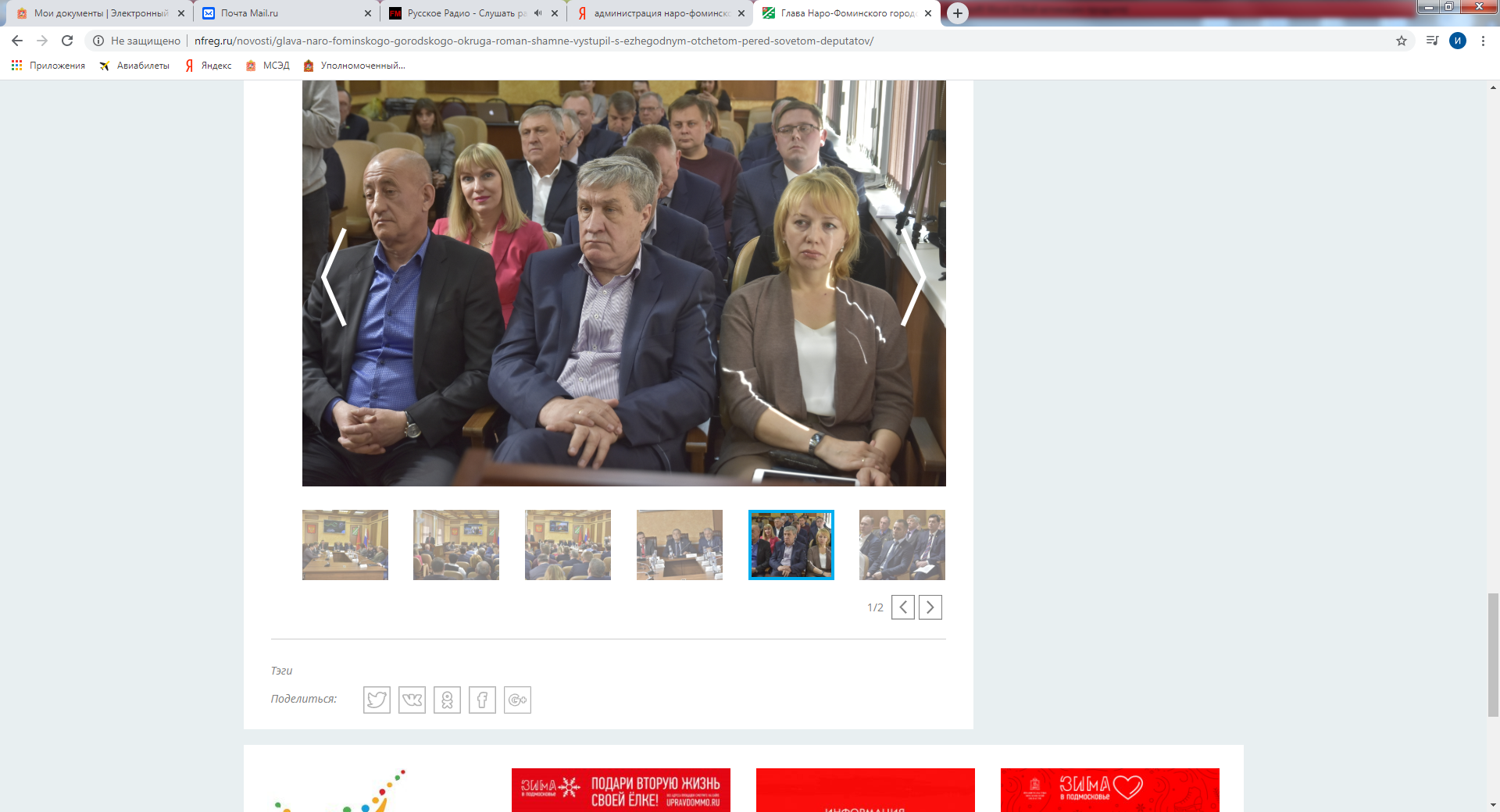 26 марта председатель общественной палаты округа принял участие в прямой трансляции 47 заседания Совета депутатов Наро-Фоминского городского округа, где Глава Наро-Фоминского городского округа Роман Львович Шамнэ выступил с отчетом о проделанной работе за 2019 год.Главным критерием развития любого муниципального образования являются успехи в экономике. В минувшем году округ исполнил все свои бюджетные обязательства. На каждый рубль собственных доходов привлекаются почти два рубля областных или федеральных средств.Предприятиями округа по итогам минувшего года произведено товаров и услуг на сумму 81,6 млрд. рублей. Именно такая бюджетная политика позволила добиться настоящего прорыва во введении в строй многих социальных и жилищных объектов. Завершены аварийно-восстановительные работы двух мансардных этажей многоквартирного дома в Наро-Фоминске, улица Маршала Жукова, дом 13. Открыты Ледовые дворцы в Наро-Фоминске и Селятино. Завершено строительство и в феврале открыт детский сад на 220 мест на улице Брянская в Наро-Фоминске. Проведена реконструкция Верейской школы, где не только сделан капитальный ремонт, но и произведено оснащение современным оборудованием. Реконструкция Наро-Фоминского детского сада № 20 позволила открыть там дополнительную группу для детей ясельного возраста. Началось строительство общеобразовательной школы на 825 мест в Наро-Фоминске и пристройке на 300 мест в Апрелевке: с вводом в строй этих объектов в этом году вторая смена будет полностью ликвидирована. Приобретен в муниципальную собственность спортивный комплекс и стадион «Трудовые резервы». Произведено экспертное обследование, восстановление основных железобетонных и кирпичных конструкций, ремонт кровли, остекление, устройство наружных сетей тепло-, водо- и электроснабжения. На стадионе наведен порядок, установлена новая площадка воркаута.Одним из самых острых вопросов для жителей является, безусловно, строительство железнодорожного пешеходного моста в Наро-Фоминске. Уже завершено его проектирование, получено положительное заключение государственной экспертизы. В настоящее время Комитет градостроительства проводит необходимые конкурсные процедуры, и в этом году строительство моста будет завершено.В минувшем году отремонтировано 56 автомобильных дорог общего пользования местного значения протяженностью около 28 километров на общую сумму более 155 миллионов рублей.Из наиболее значительных работ в сфере благоустройства глава городского округа отметил в первую очередь благоустройство парка «Кантемировский» и общественной территории на улице Ленина в Наро-Фоминске, а также благоустройство общественной территории в Калининце, микрорайон КЭЧ.В минувшем году администрация разработала проектную документацию по благоустройству центральной части города Вереи. Проект стал победителем Всероссийского конкурса лучших проектов создания комфортной городской среды. Государственной программой предусмотрено выделение денежных средств в объеме 242 миллиона рублей на 2020-2021 годы. В декабре 2019-го года заключен муниципальный контракт на первый этап благоустройства, и строители уже приступили к работамРазвивается и сельское хозяйство. В прошлом году сельскохозяйственными предприятиями округа произведено более 80 тонн мяса (104 % к уровню прошлого года), свыше 31 миллиона штук яиц (106 % к уровню прошлого года), свыше 32 тысяч тонн молока. Систематически ведутся работы по вовлечению в оборот земель сельскохозяйственного назначения. В 2019-м году ввели в оборот 780 га, перевыполнили план на 11%. Вложение инвестиций в основное производство АПК округа составило свыше 606 миллионов рублей.Проблемы качества окружающей среды находятся в центре внимания жителей. Поэтому в минувшем году в структуру администрации вошел экологический отдел, который начал планомерную работу с привлечением широкой общественности: это выявление и ликвидация незаконных сливов канализационных отходов с промышленных предприятий и частного сектора, мониторинг и ликвидация несанкционированных свалок. Были открыты четыре пункта по приему отработанных шин – в Апрелевке, Верее, Наро-Фоминске и Селятино.В 2019-м году мы завершили проектирование полигона ТБО «Слизнево» и приступили к рекультивации полигона. Срок завершения работ 21 год. Также завершено проектирование рекультивации полигона ТБО Каурцево, получено положительное заключение экспертизы.Количество школьников увеличилось более чем на тысячу детей, и почти на  триста малышей стало больше в детских садах. Несмотря на то, что за последние пять лет создано почти две тысячи мест, остаются вопросы с нехваткой детских садов в Апрелевке и Калининце. Для решения этой проблемы в настоящее время уже подобраны земельные участки под строительство, идет работа по включению этих детских садов в областную программу. В 2021-м году ожидаем начала строительства детского сада в ЖК «Весна» в Апрелевке на 130 мест.Участие в Национальном проекте «Образование» позволило открыть в двух сельских школах, Атепцевской и Васильчиновской, Центры цифрового и гуманитарного профилей «Точки роста»: у детей появилась возможность заниматься робототехникой, программированием, промышленным дизайном. Еще две школы прошли отбор на создание таких Центров: Верейская СОШ № 1 и Апрелевская СОШ № 1.Говоря о социальной защите в минувшем году четырнадцати молодым семьям вручены свидетельства на приобретение жилого помещения или строительство индивидуального жилого дома. Одиннадцать детей-сирот обеспечены жилыми помещениями. Восьмидесяти пяти многодетным семьям предоставлены земельные участки. В 2019-м году субсидии на оплату жилого помещения и коммунальных услуг получили 2907 семей (3973 человек) на общую сумму 65 578 тысяч рублей.Не ослабевает внимание и к вопросам здравоохранения. В начале 2019-го года в округе начал работу гемодиализный центр «Нефролайн», медицинскую помощь в котором получают двадцать пациентов, ранее проходивших гемодиализ за пределами округа. Открыты новые Фельдшерско-акушерские пункты в деревнях Ивановка и Рождественно. Эти ФАПы оснащены современным оборудованием и укомплектованы медицинским персоналом.Глава городского округа особо отметил, что никакие успехи были бы невозможны без ежедневного взаимодействия администрации с жителями, с общественными организациями.Нынешний год не обещает быть легким для Наро-Фоминского городского округа. Новые вызовы предполагают работу администрации с еще большей самоотдачей. И, как показывает практика, если эта работа идет совместно с жителями, нерешаемых проблем не существует. То, что такое взаимодействие давно и прочно налажено, свидетельствует победа Наро-Фоминского городского округа в конкурсе среди всех муниципальных образований Московской области в номинации «За быстрое решение проблем жителей». 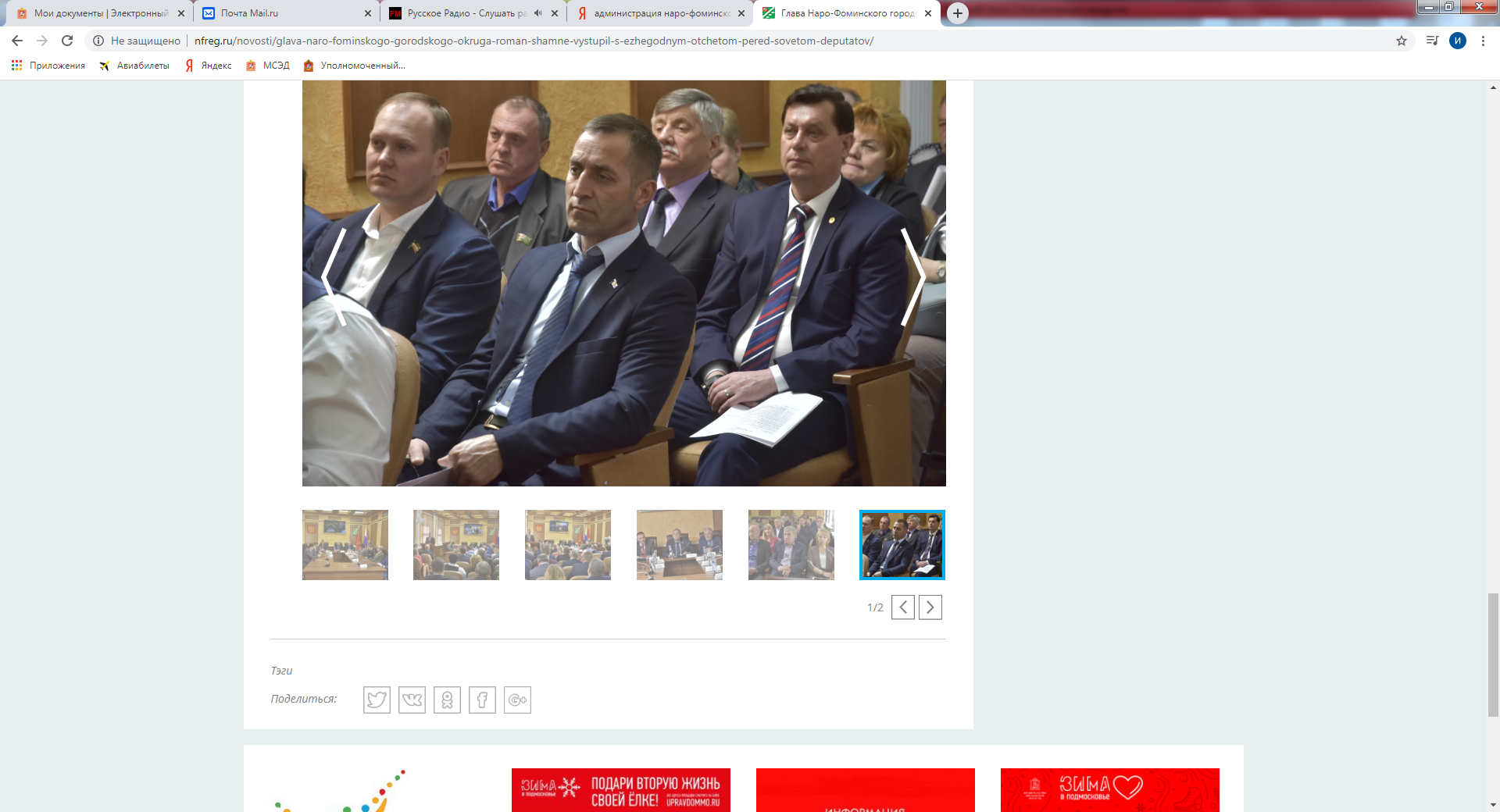 26 марта председатель общественной палаты округа принял участие в прямой трансляции 47 заседания Совета депутатов Наро-Фоминского городского округа, где Глава Наро-Фоминского городского округа Роман Львович Шамнэ выступил с отчетом о проделанной работе за 2019 год.Главным критерием развития любого муниципального образования являются успехи в экономике. В минувшем году округ исполнил все свои бюджетные обязательства. На каждый рубль собственных доходов привлекаются почти два рубля областных или федеральных средств.Предприятиями округа по итогам минувшего года произведено товаров и услуг на сумму 81,6 млрд. рублей. Именно такая бюджетная политика позволила добиться настоящего прорыва во введении в строй многих социальных и жилищных объектов. Завершены аварийно-восстановительные работы двух мансардных этажей многоквартирного дома в Наро-Фоминске, улица Маршала Жукова, дом 13. Открыты Ледовые дворцы в Наро-Фоминске и Селятино. Завершено строительство и в феврале открыт детский сад на 220 мест на улице Брянская в Наро-Фоминске. Проведена реконструкция Верейской школы, где не только сделан капитальный ремонт, но и произведено оснащение современным оборудованием. Реконструкция Наро-Фоминского детского сада № 20 позволила открыть там дополнительную группу для детей ясельного возраста. Началось строительство общеобразовательной школы на 825 мест в Наро-Фоминске и пристройке на 300 мест в Апрелевке: с вводом в строй этих объектов в этом году вторая смена будет полностью ликвидирована. Приобретен в муниципальную собственность спортивный комплекс и стадион «Трудовые резервы». Произведено экспертное обследование, восстановление основных железобетонных и кирпичных конструкций, ремонт кровли, остекление, устройство наружных сетей тепло-, водо- и электроснабжения. На стадионе наведен порядок, установлена новая площадка воркаута.Одним из самых острых вопросов для жителей является, безусловно, строительство железнодорожного пешеходного моста в Наро-Фоминске. Уже завершено его проектирование, получено положительное заключение государственной экспертизы. В настоящее время Комитет градостроительства проводит необходимые конкурсные процедуры, и в этом году строительство моста будет завершено.В минувшем году отремонтировано 56 автомобильных дорог общего пользования местного значения протяженностью около 28 километров на общую сумму более 155 миллионов рублей.Из наиболее значительных работ в сфере благоустройства глава городского округа отметил в первую очередь благоустройство парка «Кантемировский» и общественной территории на улице Ленина в Наро-Фоминске, а также благоустройство общественной территории в Калининце, микрорайон КЭЧ.В минувшем году администрация разработала проектную документацию по благоустройству центральной части города Вереи. Проект стал победителем Всероссийского конкурса лучших проектов создания комфортной городской среды. Государственной программой предусмотрено выделение денежных средств в объеме 242 миллиона рублей на 2020-2021 годы. В декабре 2019-го года заключен муниципальный контракт на первый этап благоустройства, и строители уже приступили к работамРазвивается и сельское хозяйство. В прошлом году сельскохозяйственными предприятиями округа произведено более 80 тонн мяса (104 % к уровню прошлого года), свыше 31 миллиона штук яиц (106 % к уровню прошлого года), свыше 32 тысяч тонн молока. Систематически ведутся работы по вовлечению в оборот земель сельскохозяйственного назначения. В 2019-м году ввели в оборот 780 га, перевыполнили план на 11%. Вложение инвестиций в основное производство АПК округа составило свыше 606 миллионов рублей.Проблемы качества окружающей среды находятся в центре внимания жителей. Поэтому в минувшем году в структуру администрации вошел экологический отдел, который начал планомерную работу с привлечением широкой общественности: это выявление и ликвидация незаконных сливов канализационных отходов с промышленных предприятий и частного сектора, мониторинг и ликвидация несанкционированных свалок. Были открыты четыре пункта по приему отработанных шин – в Апрелевке, Верее, Наро-Фоминске и Селятино.В 2019-м году мы завершили проектирование полигона ТБО «Слизнево» и приступили к рекультивации полигона. Срок завершения работ 21 год. Также завершено проектирование рекультивации полигона ТБО Каурцево, получено положительное заключение экспертизы.Количество школьников увеличилось более чем на тысячу детей, и почти на  триста малышей стало больше в детских садах. Несмотря на то, что за последние пять лет создано почти две тысячи мест, остаются вопросы с нехваткой детских садов в Апрелевке и Калининце. Для решения этой проблемы в настоящее время уже подобраны земельные участки под строительство, идет работа по включению этих детских садов в областную программу. В 2021-м году ожидаем начала строительства детского сада в ЖК «Весна» в Апрелевке на 130 мест.Участие в Национальном проекте «Образование» позволило открыть в двух сельских школах, Атепцевской и Васильчиновской, Центры цифрового и гуманитарного профилей «Точки роста»: у детей появилась возможность заниматься робототехникой, программированием, промышленным дизайном. Еще две школы прошли отбор на создание таких Центров: Верейская СОШ № 1 и Апрелевская СОШ № 1.Говоря о социальной защите в минувшем году четырнадцати молодым семьям вручены свидетельства на приобретение жилого помещения или строительство индивидуального жилого дома. Одиннадцать детей-сирот обеспечены жилыми помещениями. Восьмидесяти пяти многодетным семьям предоставлены земельные участки. В 2019-м году субсидии на оплату жилого помещения и коммунальных услуг получили 2907 семей (3973 человек) на общую сумму 65 578 тысяч рублей.Не ослабевает внимание и к вопросам здравоохранения. В начале 2019-го года в округе начал работу гемодиализный центр «Нефролайн», медицинскую помощь в котором получают двадцать пациентов, ранее проходивших гемодиализ за пределами округа. Открыты новые Фельдшерско-акушерские пункты в деревнях Ивановка и Рождественно. Эти ФАПы оснащены современным оборудованием и укомплектованы медицинским персоналом.Глава городского округа особо отметил, что никакие успехи были бы невозможны без ежедневного взаимодействия администрации с жителями, с общественными организациями.Нынешний год не обещает быть легким для Наро-Фоминского городского округа. Новые вызовы предполагают работу администрации с еще большей самоотдачей. И, как показывает практика, если эта работа идет совместно с жителями, нерешаемых проблем не существует. То, что такое взаимодействие давно и прочно налажено, свидетельствует победа Наро-Фоминского городского округа в конкурсе среди всех муниципальных образований Московской области в номинации «За быстрое решение проблем жителей». 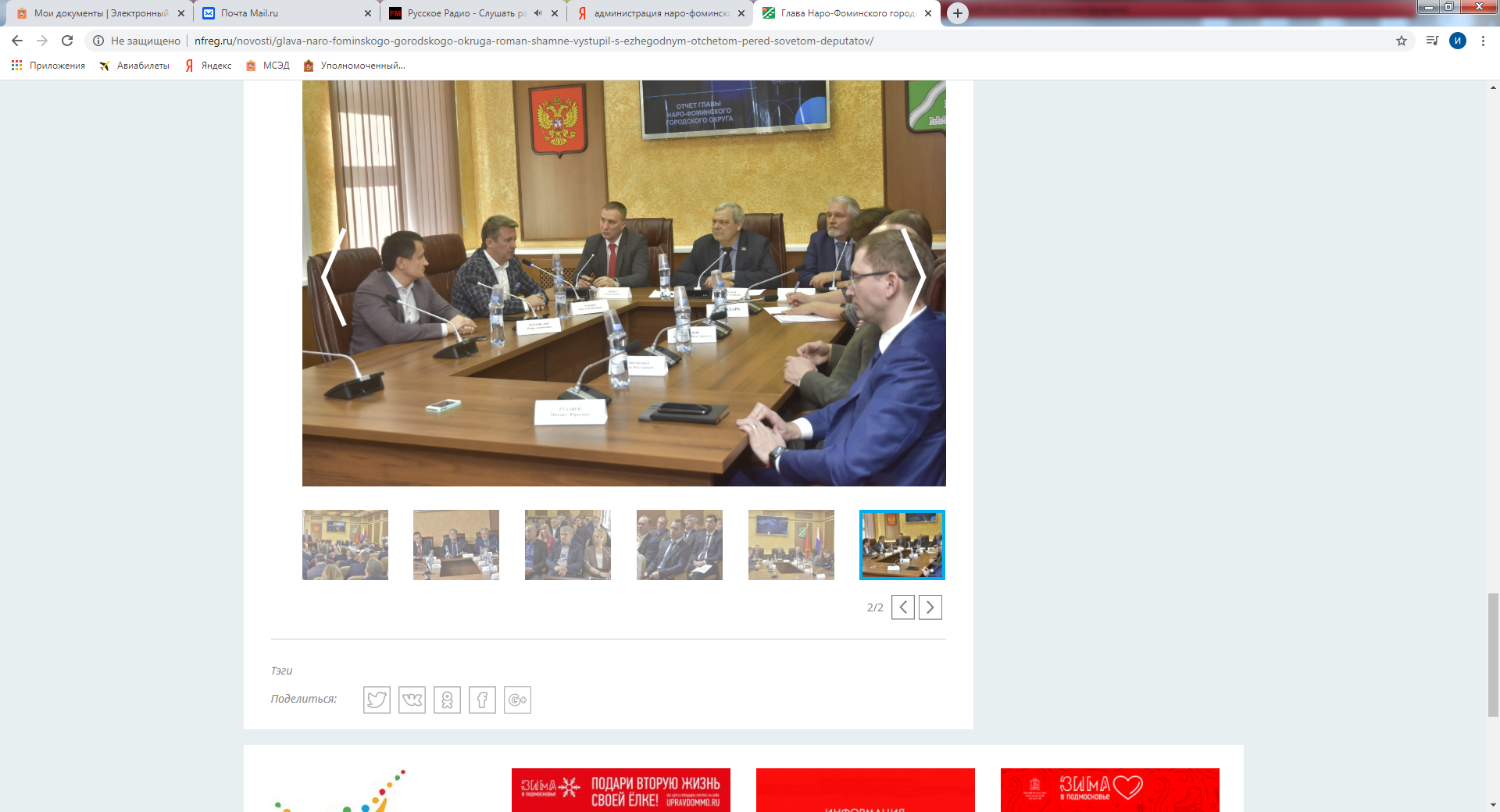 26 марта председатель общественной палаты округа принял участие в прямой трансляции 47 заседания Совета депутатов Наро-Фоминского городского округа, где Глава Наро-Фоминского городского округа Роман Львович Шамнэ выступил с отчетом о проделанной работе за 2019 год.Главным критерием развития любого муниципального образования являются успехи в экономике. В минувшем году округ исполнил все свои бюджетные обязательства. На каждый рубль собственных доходов привлекаются почти два рубля областных или федеральных средств.Предприятиями округа по итогам минувшего года произведено товаров и услуг на сумму 81,6 млрд. рублей. Именно такая бюджетная политика позволила добиться настоящего прорыва во введении в строй многих социальных и жилищных объектов. Завершены аварийно-восстановительные работы двух мансардных этажей многоквартирного дома в Наро-Фоминске, улица Маршала Жукова, дом 13. Открыты Ледовые дворцы в Наро-Фоминске и Селятино. Завершено строительство и в феврале открыт детский сад на 220 мест на улице Брянская в Наро-Фоминске. Проведена реконструкция Верейской школы, где не только сделан капитальный ремонт, но и произведено оснащение современным оборудованием. Реконструкция Наро-Фоминского детского сада № 20 позволила открыть там дополнительную группу для детей ясельного возраста. Началось строительство общеобразовательной школы на 825 мест в Наро-Фоминске и пристройке на 300 мест в Апрелевке: с вводом в строй этих объектов в этом году вторая смена будет полностью ликвидирована. Приобретен в муниципальную собственность спортивный комплекс и стадион «Трудовые резервы». Произведено экспертное обследование, восстановление основных железобетонных и кирпичных конструкций, ремонт кровли, остекление, устройство наружных сетей тепло-, водо- и электроснабжения. На стадионе наведен порядок, установлена новая площадка воркаута.Одним из самых острых вопросов для жителей является, безусловно, строительство железнодорожного пешеходного моста в Наро-Фоминске. Уже завершено его проектирование, получено положительное заключение государственной экспертизы. В настоящее время Комитет градостроительства проводит необходимые конкурсные процедуры, и в этом году строительство моста будет завершено.В минувшем году отремонтировано 56 автомобильных дорог общего пользования местного значения протяженностью около 28 километров на общую сумму более 155 миллионов рублей.Из наиболее значительных работ в сфере благоустройства глава городского округа отметил в первую очередь благоустройство парка «Кантемировский» и общественной территории на улице Ленина в Наро-Фоминске, а также благоустройство общественной территории в Калининце, микрорайон КЭЧ.В минувшем году администрация разработала проектную документацию по благоустройству центральной части города Вереи. Проект стал победителем Всероссийского конкурса лучших проектов создания комфортной городской среды. Государственной программой предусмотрено выделение денежных средств в объеме 242 миллиона рублей на 2020-2021 годы. В декабре 2019-го года заключен муниципальный контракт на первый этап благоустройства, и строители уже приступили к работамРазвивается и сельское хозяйство. В прошлом году сельскохозяйственными предприятиями округа произведено более 80 тонн мяса (104 % к уровню прошлого года), свыше 31 миллиона штук яиц (106 % к уровню прошлого года), свыше 32 тысяч тонн молока. Систематически ведутся работы по вовлечению в оборот земель сельскохозяйственного назначения. В 2019-м году ввели в оборот 780 га, перевыполнили план на 11%. Вложение инвестиций в основное производство АПК округа составило свыше 606 миллионов рублей.Проблемы качества окружающей среды находятся в центре внимания жителей. Поэтому в минувшем году в структуру администрации вошел экологический отдел, который начал планомерную работу с привлечением широкой общественности: это выявление и ликвидация незаконных сливов канализационных отходов с промышленных предприятий и частного сектора, мониторинг и ликвидация несанкционированных свалок. Были открыты четыре пункта по приему отработанных шин – в Апрелевке, Верее, Наро-Фоминске и Селятино.В 2019-м году мы завершили проектирование полигона ТБО «Слизнево» и приступили к рекультивации полигона. Срок завершения работ 21 год. Также завершено проектирование рекультивации полигона ТБО Каурцево, получено положительное заключение экспертизы.Количество школьников увеличилось более чем на тысячу детей, и почти на  триста малышей стало больше в детских садах. Несмотря на то, что за последние пять лет создано почти две тысячи мест, остаются вопросы с нехваткой детских садов в Апрелевке и Калининце. Для решения этой проблемы в настоящее время уже подобраны земельные участки под строительство, идет работа по включению этих детских садов в областную программу. В 2021-м году ожидаем начала строительства детского сада в ЖК «Весна» в Апрелевке на 130 мест.Участие в Национальном проекте «Образование» позволило открыть в двух сельских школах, Атепцевской и Васильчиновской, Центры цифрового и гуманитарного профилей «Точки роста»: у детей появилась возможность заниматься робототехникой, программированием, промышленным дизайном. Еще две школы прошли отбор на создание таких Центров: Верейская СОШ № 1 и Апрелевская СОШ № 1.Говоря о социальной защите в минувшем году четырнадцати молодым семьям вручены свидетельства на приобретение жилого помещения или строительство индивидуального жилого дома. Одиннадцать детей-сирот обеспечены жилыми помещениями. Восьмидесяти пяти многодетным семьям предоставлены земельные участки. В 2019-м году субсидии на оплату жилого помещения и коммунальных услуг получили 2907 семей (3973 человек) на общую сумму 65 578 тысяч рублей.Не ослабевает внимание и к вопросам здравоохранения. В начале 2019-го года в округе начал работу гемодиализный центр «Нефролайн», медицинскую помощь в котором получают двадцать пациентов, ранее проходивших гемодиализ за пределами округа. Открыты новые Фельдшерско-акушерские пункты в деревнях Ивановка и Рождественно. Эти ФАПы оснащены современным оборудованием и укомплектованы медицинским персоналом.Глава городского округа особо отметил, что никакие успехи были бы невозможны без ежедневного взаимодействия администрации с жителями, с общественными организациями.Нынешний год не обещает быть легким для Наро-Фоминского городского округа. Новые вызовы предполагают работу администрации с еще большей самоотдачей. И, как показывает практика, если эта работа идет совместно с жителями, нерешаемых проблем не существует. То, что такое взаимодействие давно и прочно налажено, свидетельствует победа Наро-Фоминского городского округа в конкурсе среди всех муниципальных образований Московской области в номинации «За быстрое решение проблем жителей». 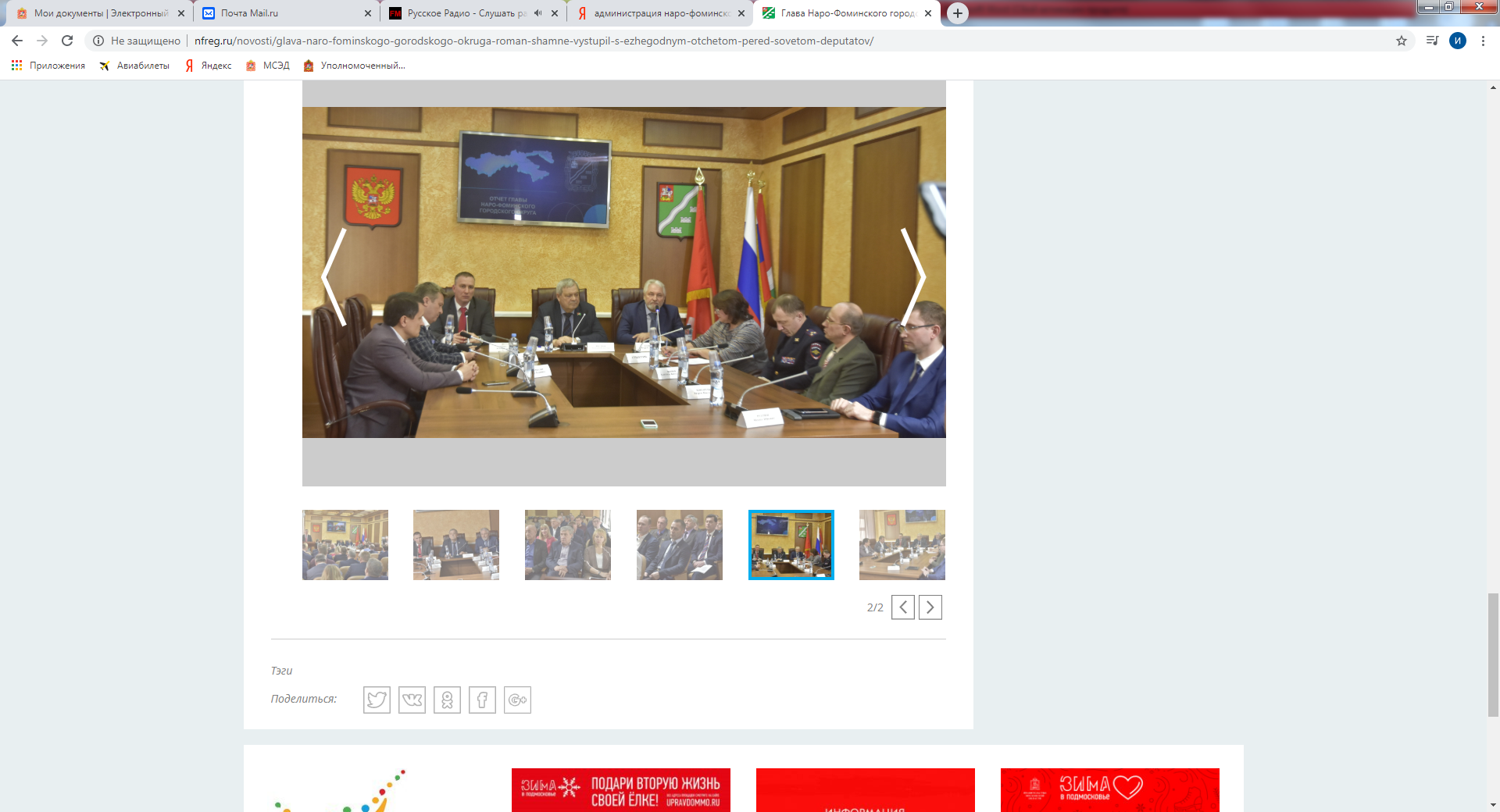 26 марта председатель общественной палаты округа принял участие в прямой трансляции 47 заседания Совета депутатов Наро-Фоминского городского округа, где Глава Наро-Фоминского городского округа Роман Львович Шамнэ выступил с отчетом о проделанной работе за 2019 год.Главным критерием развития любого муниципального образования являются успехи в экономике. В минувшем году округ исполнил все свои бюджетные обязательства. На каждый рубль собственных доходов привлекаются почти два рубля областных или федеральных средств.Предприятиями округа по итогам минувшего года произведено товаров и услуг на сумму 81,6 млрд. рублей. Именно такая бюджетная политика позволила добиться настоящего прорыва во введении в строй многих социальных и жилищных объектов. Завершены аварийно-восстановительные работы двух мансардных этажей многоквартирного дома в Наро-Фоминске, улица Маршала Жукова, дом 13. Открыты Ледовые дворцы в Наро-Фоминске и Селятино. Завершено строительство и в феврале открыт детский сад на 220 мест на улице Брянская в Наро-Фоминске. Проведена реконструкция Верейской школы, где не только сделан капитальный ремонт, но и произведено оснащение современным оборудованием. Реконструкция Наро-Фоминского детского сада № 20 позволила открыть там дополнительную группу для детей ясельного возраста. Началось строительство общеобразовательной школы на 825 мест в Наро-Фоминске и пристройке на 300 мест в Апрелевке: с вводом в строй этих объектов в этом году вторая смена будет полностью ликвидирована. Приобретен в муниципальную собственность спортивный комплекс и стадион «Трудовые резервы». Произведено экспертное обследование, восстановление основных железобетонных и кирпичных конструкций, ремонт кровли, остекление, устройство наружных сетей тепло-, водо- и электроснабжения. На стадионе наведен порядок, установлена новая площадка воркаута.Одним из самых острых вопросов для жителей является, безусловно, строительство железнодорожного пешеходного моста в Наро-Фоминске. Уже завершено его проектирование, получено положительное заключение государственной экспертизы. В настоящее время Комитет градостроительства проводит необходимые конкурсные процедуры, и в этом году строительство моста будет завершено.В минувшем году отремонтировано 56 автомобильных дорог общего пользования местного значения протяженностью около 28 километров на общую сумму более 155 миллионов рублей.Из наиболее значительных работ в сфере благоустройства глава городского округа отметил в первую очередь благоустройство парка «Кантемировский» и общественной территории на улице Ленина в Наро-Фоминске, а также благоустройство общественной территории в Калининце, микрорайон КЭЧ.В минувшем году администрация разработала проектную документацию по благоустройству центральной части города Вереи. Проект стал победителем Всероссийского конкурса лучших проектов создания комфортной городской среды. Государственной программой предусмотрено выделение денежных средств в объеме 242 миллиона рублей на 2020-2021 годы. В декабре 2019-го года заключен муниципальный контракт на первый этап благоустройства, и строители уже приступили к работамРазвивается и сельское хозяйство. В прошлом году сельскохозяйственными предприятиями округа произведено более 80 тонн мяса (104 % к уровню прошлого года), свыше 31 миллиона штук яиц (106 % к уровню прошлого года), свыше 32 тысяч тонн молока. Систематически ведутся работы по вовлечению в оборот земель сельскохозяйственного назначения. В 2019-м году ввели в оборот 780 га, перевыполнили план на 11%. Вложение инвестиций в основное производство АПК округа составило свыше 606 миллионов рублей.Проблемы качества окружающей среды находятся в центре внимания жителей. Поэтому в минувшем году в структуру администрации вошел экологический отдел, который начал планомерную работу с привлечением широкой общественности: это выявление и ликвидация незаконных сливов канализационных отходов с промышленных предприятий и частного сектора, мониторинг и ликвидация несанкционированных свалок. Были открыты четыре пункта по приему отработанных шин – в Апрелевке, Верее, Наро-Фоминске и Селятино.В 2019-м году мы завершили проектирование полигона ТБО «Слизнево» и приступили к рекультивации полигона. Срок завершения работ 21 год. Также завершено проектирование рекультивации полигона ТБО Каурцево, получено положительное заключение экспертизы.Количество школьников увеличилось более чем на тысячу детей, и почти на  триста малышей стало больше в детских садах. Несмотря на то, что за последние пять лет создано почти две тысячи мест, остаются вопросы с нехваткой детских садов в Апрелевке и Калининце. Для решения этой проблемы в настоящее время уже подобраны земельные участки под строительство, идет работа по включению этих детских садов в областную программу. В 2021-м году ожидаем начала строительства детского сада в ЖК «Весна» в Апрелевке на 130 мест.Участие в Национальном проекте «Образование» позволило открыть в двух сельских школах, Атепцевской и Васильчиновской, Центры цифрового и гуманитарного профилей «Точки роста»: у детей появилась возможность заниматься робототехникой, программированием, промышленным дизайном. Еще две школы прошли отбор на создание таких Центров: Верейская СОШ № 1 и Апрелевская СОШ № 1.Говоря о социальной защите в минувшем году четырнадцати молодым семьям вручены свидетельства на приобретение жилого помещения или строительство индивидуального жилого дома. Одиннадцать детей-сирот обеспечены жилыми помещениями. Восьмидесяти пяти многодетным семьям предоставлены земельные участки. В 2019-м году субсидии на оплату жилого помещения и коммунальных услуг получили 2907 семей (3973 человек) на общую сумму 65 578 тысяч рублей.Не ослабевает внимание и к вопросам здравоохранения. В начале 2019-го года в округе начал работу гемодиализный центр «Нефролайн», медицинскую помощь в котором получают двадцать пациентов, ранее проходивших гемодиализ за пределами округа. Открыты новые Фельдшерско-акушерские пункты в деревнях Ивановка и Рождественно. Эти ФАПы оснащены современным оборудованием и укомплектованы медицинским персоналом.Глава городского округа особо отметил, что никакие успехи были бы невозможны без ежедневного взаимодействия администрации с жителями, с общественными организациями.Нынешний год не обещает быть легким для Наро-Фоминского городского округа. Новые вызовы предполагают работу администрации с еще большей самоотдачей. И, как показывает практика, если эта работа идет совместно с жителями, нерешаемых проблем не существует. То, что такое взаимодействие давно и прочно налажено, свидетельствует победа Наро-Фоминского городского округа в конкурсе среди всех муниципальных образований Московской области в номинации «За быстрое решение проблем жителей». 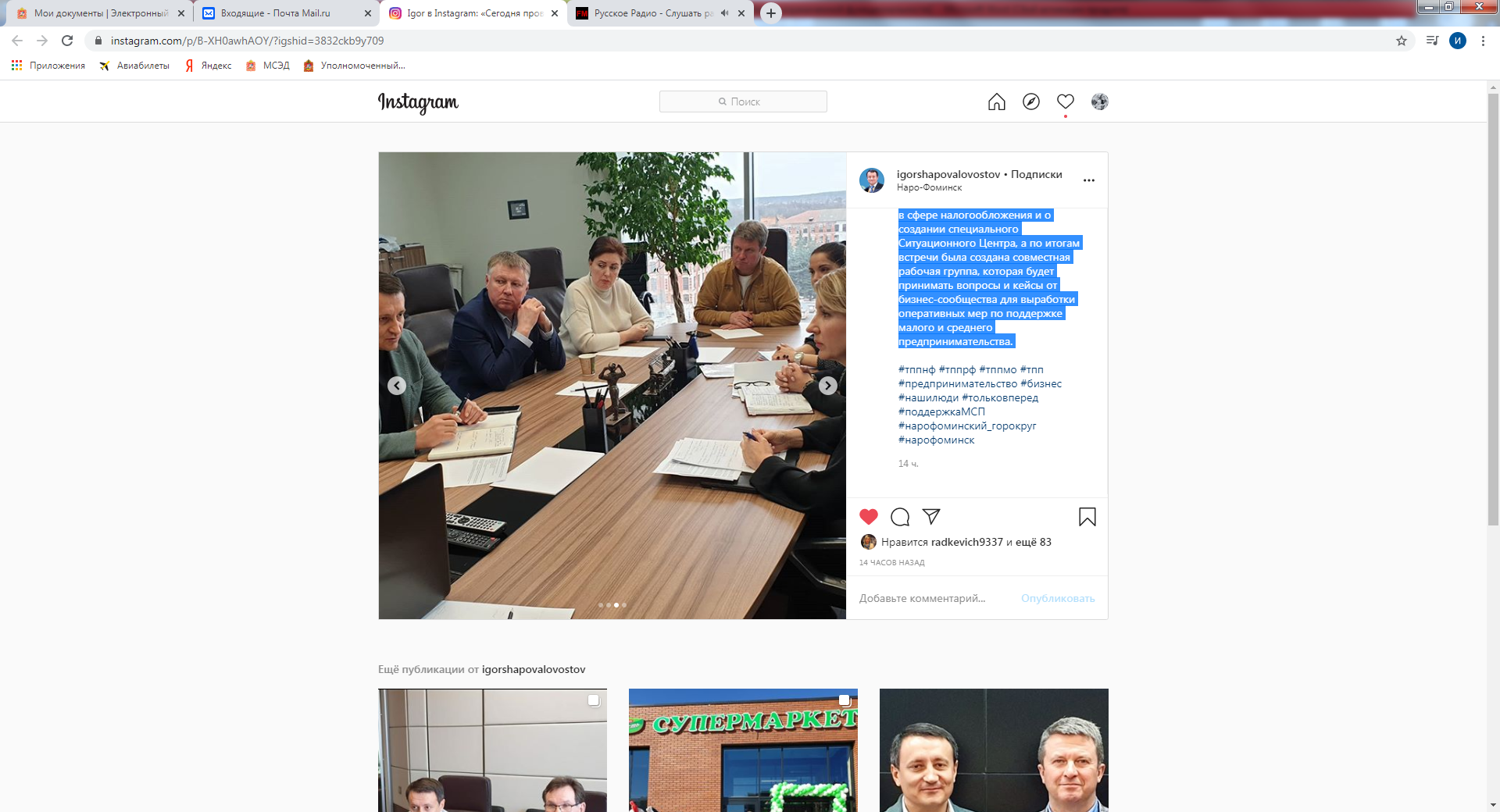 30 марта заместитель председателя общественной палаты округа Светлана Тертышная приняла участие в рабочей встрече с участием руководителя ИФНС по г. Наро-Фоминск Натальи Симаковой, начальников отделов налоговой инспекции, членов ТПП НФ, чья предпринимательская деятельность попала под ряд ограничений с 28 марта, и депутата Мособлдумы Олега Рожнова. Главной темой встречи стали вопросы ведения бизнеса в текущей экономической ситуации, связанной с мерами по недопущению распространения коронавирусной инфекции.Предпринимателей проинформировали об изменениях в сфере налогообложения и о создании специального Ситуационного Центра, а по итогам встречи была создана совместная рабочая группа, которая будет принимать вопросы и кейсы от бизнес-сообщества для выработки оперативных мер по поддержке малого и среднего предпринимательства.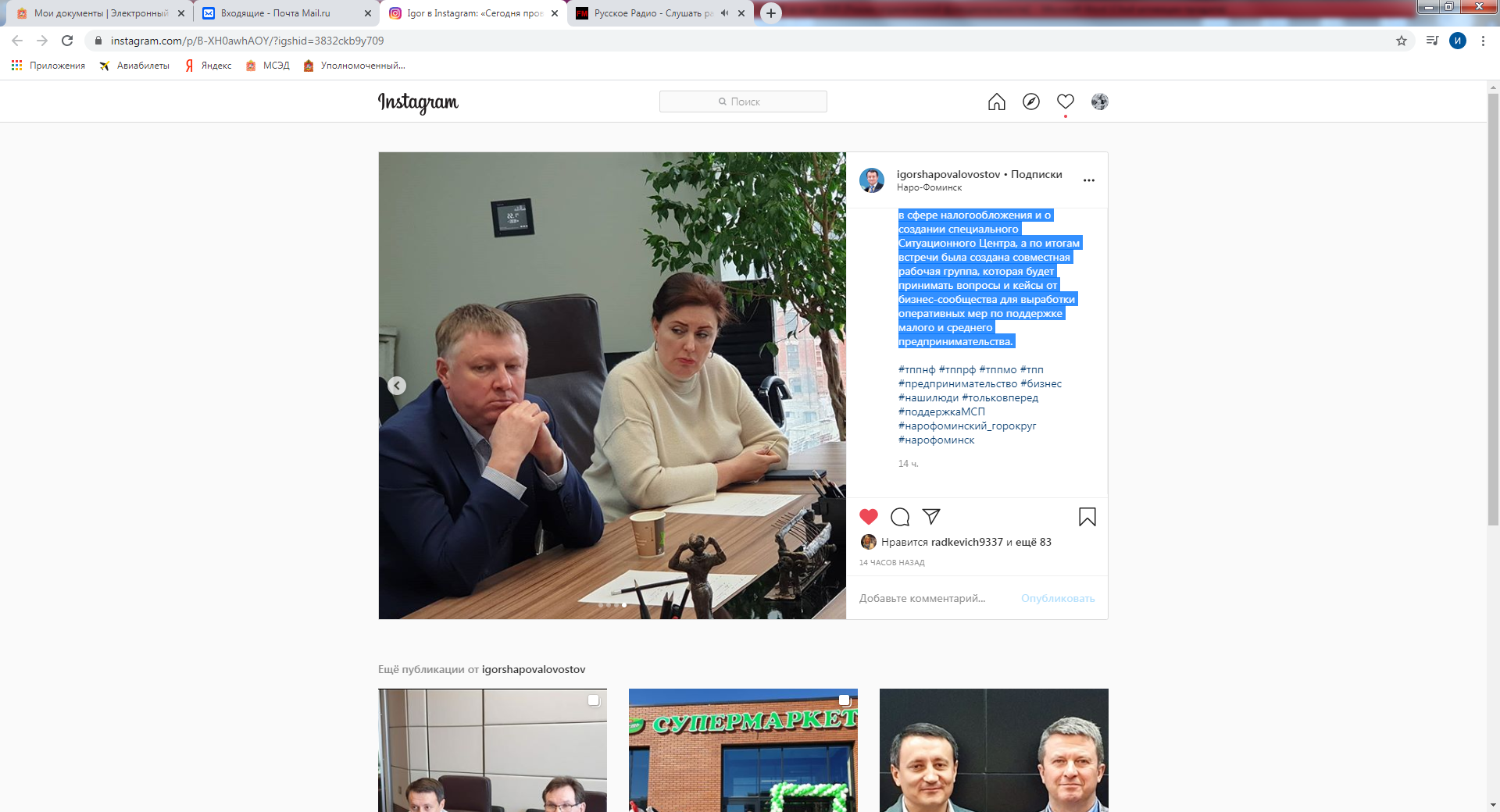 30 марта заместитель председателя общественной палаты округа Светлана Тертышная приняла участие в рабочей встрече с участием руководителя ИФНС по г. Наро-Фоминск Натальи Симаковой, начальников отделов налоговой инспекции, членов ТПП НФ, чья предпринимательская деятельность попала под ряд ограничений с 28 марта, и депутата Мособлдумы Олега Рожнова. Главной темой встречи стали вопросы ведения бизнеса в текущей экономической ситуации, связанной с мерами по недопущению распространения коронавирусной инфекции.Предпринимателей проинформировали об изменениях в сфере налогообложения и о создании специального Ситуационного Центра, а по итогам встречи была создана совместная рабочая группа, которая будет принимать вопросы и кейсы от бизнес-сообщества для выработки оперативных мер по поддержке малого и среднего предпринимательства.